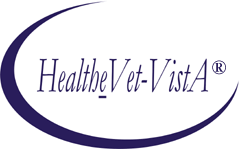 KERNEL AUTHENTICATION & AUTHORIZATION FOR J2EE (KAAJEE) VERSION 1.2.0andSECURITY SERVICE PROVIDER INTERFACE (SSPI)VERSION 1.2.0FOR WEBLOGIC (WL) VERSIONS 10.3.6 AND HIGHERINSTALLATION GUIDEJuly 2020Department of Veterans AffairsOffice of Information and TechnologyProduct DevelopmentThis page is left blank intentionally. Revision HistoryDocumentation RevisionsThe following table displays the revision history for this document. Revisions to the documentation are based on patches and new versions released to the field.Table i. Documentation revision historyPatch RevisionsFor a complete list of patches related to this software, please refer to the Patch Module on FORUM.Contents1	Pre-Installation Instructions	1-11.1	Purpose	1-11.2	Distribution Files	1-11.3	Installer/Developer Notes—KAAJEE Software First-Time Installations and Upgrades	1-11.4	Application Server Environment Requirements	1-22	Installation Overview	2-12.1	VistA M Server	2-12.2	WebLogic 10.3.6 and Higher Server Preparation	2-12.3	KAAJEE SSPI Deployment	2-12.4	Configure Managed Server Settings	2-32.5	Configure SDS 18.0 (or higher) JDBC Connections with the WebLogic Server	2-42.6	Deploy a J2EE Web-Based Application With the KAAJEE "Plug-In"	2-43	VistA M Server Installation Instructions	3-13.1	Confirm/Obtain VistA M Server Distribution Files (recommended)	3-13.2	Site Configuration (required)	3-23.2.1	Validate User Division Entries	3-23.2.2	Validate Institution Associations	3-33.3	Do Not Run any KAAJEE-based Software During the Installation (recommended)	3-43.4	Verify KIDS Install Platform (required)	3-43.5	Retrieve and Install the KAAJEE-related VistA M Server Patch (required)	3-44	J2EE Application Server Installation Instructions	4-14.1	Create KAAJEE Server Domain on WebLogic Application Server (required)	4-24.1.1	(Linux: Admin Server) Open a Terminal	4-24.1.2	(Linux: Admin Server) Locate the WebLogic Configuration File	4-24.1.3	(Linux: Admin Server) Create a New WebLogic Configuration	4-34.1.4	(Windows: Admin Server) Start the WebLogic Configuration Wizard	4-44.1.5	(Windows: Admin Server) Create a New WebLogic Configuration	4-44.2	Install and Configure SSPI on the Application Server (required)	4-114.2.1	Undeploy SSPI Software	4-114.2.2	Deploy SSPI Software	4-154.3	Configure SDS 13.0 (or higher) JDBC Connections with the WebLogic Server (required)	4-504.4	Ensure the Existence of, or Create, a KAAJEE User with Administrative Privileges (required)	4-504.5	Edit the KAAJEE Configuration File (required)	4-524.5.1	Locate the kaajeeConfig.xml File (required)	4-524.5.2	Edit the Station Number List in the kaajeeConfig.xml File (required)	4-534.5.3	Redeploy and Test the Web Application with the Updated kaajeeConfig.xml File (required)	4-544.6	(Linux/Windows) Configure log4j for All J2EE-based Application Log Entries (required)	4-544.6.1	Configure Application for log4j	4-554.6.2	Edit the File Name and Location for All Log Entries	4-554.6.3	Add KAAJEE-specific Logger Tags	4-56Appendix A: Installation Back-Out or Roll-Back Procedure	Appendix A-1FiguresFigure 4-1. Linux Admin Server—Successful domain creation message	4-4Figure 4-2. WebLogic Configuration Wizard: Select Domain Source	4-5Figure 4-3. WebLogic Configuration Wizard: Configure Administrator Username and Password	4-6Figure 4-4. WebLogic Configuration Wizard: Configure Server Start Mode and JDK	4-7Figure 4-5. WebLogic Configuration Wizard: Customize Environment and Services Settings	4-8Figure 4-6. WebLogic Configuration Wizard: Create WebLogic Domain	4-9Figure 4-7. WebLogic Configuration Wizard: Start Admin Server	4-10Figure 4-8. Linux Admin Server—KAAJEE SSPI classpath additions to the setDomainEnv.sh file (Generic example with <Alias> placeholders)	4-18Figure 4-9. Linux Admin Server—KAAJEE SSPI classpath additions to the setDomainEnv.sh file (Alias placeholders resolved with actual path names.)	4-19Figure 4-10. Windows Admin Server—KAAJEE SSPI classpath additions to the setDomainEnv.cmd file (Generic example with <Alias> placeholders)	4-24Figure 4-11. WebLogic Server Administration Console: Managed Server Start tab settings	4-28Figure 4-12. Linux Managed Server—KAAJEE SSPI classpath additions on the Server Start tab (Generic example with <Alias> placeholders)	4-30Figure 4-13. Linux Managed Server—KAAJEE SSPI classpath additions/replacements on the Server Start tab (Actual example without <Alias> placeholders)	4-31Figure 4-14. Linux Managed Server—KAAJEE SSPI argument additions/replacements on the Server Start tab (Generic example with <Alias> placeholders)	4-32Figure 4-15. Linux Managed Server—KAAJEE SSPI argument additions/replacements on the Server Start tab (Actual example without <Alias> placeholders)	4-32Figure 4-16. Linux Managed Server—KAAJEE SSPI Security Policy File field addition/replacement on the Server Start tab (Generic example with <Alias> placeholders)	4-33Figure 4-17. Linux Managed Server—KAAJEE SSPI Security Policy File field addition/replacement on the Server Start tab (Actual example without <Alias> placeholders)	4-33Figure 4-18. Windows Managed Server—KAAJEE SSPI classpath additions/replacements on the Server Start tab (Generic example with <Alias> placeholders)	4-35Figure 4-19. Windows Managed Server—KAAJEE SSPI classpath additions/replacements on the Server Start tab (Actual example without <Alias> placeholders)	4-36Figure 4-20. Windows Managed Server—KAAJEE SSPI argument additions/replacements on the Server Start tab (Generic example with <Alias> placeholders)	4-37Figure 4-21. Windows Managed Server—KAAJEE SSPI argument additions/replacements on the Server Start tab (Actual example without <Alias> placeholders)	4-37Figure 4-22. Windows Managed Server—KAAJEE SSPI Security Policy File field addition/replacement on the Server Start tab (Generic example with <Alias> placeholders)	4-38Figure 4-23. Windows Managed Server—KAAJEE SSPI Security Policy File field addition/replacement on the Server Start tab (Actual example without <Alias> placeholders)	4-38Figure 4-24. Oracle Database—Sample SSPI SQL script for KAAJEE table definitions	4-39Figure 4-25. Caché Database—Sample SSPI SQL script for KAAJEE table definitions	4-41Figure 4-26. Sample KaajeeDatabase.properties file as delivered with KAAJEE	4-41Figure 4-27. Oracle Database—Sample Driver and URL	4-42Figure 4-28. Caché Database—Sample Driver and URL	4-42Figure 4-29. WebLogic 10.3.6 and higher Server Administration ConsoleSelect New to create new Authentication Provider	4-44Figure 4-30. WebLogic 10.3.6 and higher Server Administration ConsoleCreate a New Authentication Provider	4-45Figure 4-31. WebLogic 10.3.6 and higher Server Administration ConsoleOptional Control Flag setting for KaajeeManageableAuthenticator	4-46Figure 4-32.  WebLogic 10.3.6 and higher Server Administration ConsoleSelect and edit the default Authenticator	4-47Figure 4-33. WebLogic 10.3.6 and higher Server Administration ConsoleChange the Control Flag from REQUIRED to SUFFICIENT	4-48Figure 4-34. Sample excerpt from a web.xml file—Using the run-as and security-role tags	4-51Figure 4-35. Sample excerpt from a weblogic.xml file—Using the run-as-role-assignment tag	4-51Figure 4.5-1. Sample Station Number excerpt of the kaajeeConfig.xml file	4-53Figure 4-37. Sample excerpt of the mylog4j.xml file—Editing common log file name and location (Windows)	4-55Figure 4-3. Sample excerpt of the mylog4j.xml file—Adding KAAJEE logger information	4-56TablesTable i. Documentation revision history	iiiTable ii. Documentation symbol/term descriptions	ixTable 1-1. Application server minimum software/network tools/documentation required for KAAJEE	1-2Table 3-1. KAAJEE-related VistA M Server distribution files and environment configuration	3-1Table 4-1. Application server directory <Alias> placeholders (for documentation purposes)	4-1Table 4-2. kaajee-1.1.0.xxx—KAAJEE folder structure	4-15Table 4-3. Oracle Database—KAAJEE SSPI SQL table definitions	4-39Table 4-4. Caché Database—KAAJEE SSPI SQL table definitions	4-40OrientationHow to Use this ManualThroughout this manual, advice and instructions are offered regarding the installation and use of KAAJEE and the functionality it provides for HealtheVet-Veterans Health Information Systems and Technology Architecture (VistA) software products.The installation instructions for KAAJEE are organized and described in this guide as follows:Pre-Installation Instructions.Installation OverviewVistA M Server Installation InstructionsJava 2 Platforms, Enterprise Edition (J2EE) Application Server Installation InstructionsThere are no special legal requirements involved in the use of KAAJEE.This manual uses several methods to highlight different aspects of the material:Various symbols/terms are used throughout the documentation to alert the reader to special information. The following table gives a description of each of these symbols/terms:Table ii. Documentation symbol/term descriptionsDescriptive text is presented in a proportional font (as represented by this font)."Snapshots" of computer online displays (i.e., roll-and-scroll screen captures/dialogues) and computer source code, if any, are shown in a non-proportional font and enclosed within a box.User's responses to online prompts and some software code reserved/key words will be bold typeface.Author's comments, if any, are displayed in italics or as "callout" boxes.Java software code, variables, and file/folder names can be written in lower or mixed case.All uppercase is reserved for the representation of M code, variable names, or the formal name of options, field and file names, and security keys (e.g., the XUPROGMODE key).Assumptions About the ReaderThis manual is written with the assumption that the reader is familiar with the following:VistALink—VistA M Server and Application Server softwareLinux (i.e., Red Hat Enterprise ES 6.0 or higher) or Microsoft Windows environmentJava Programming languageJava 1.7 Standard Edition (J2SE) Java Development Kit (JDK, a.k.a. Java Software Development Kit [SDK])WebLogic 10.3.6 and higher—Application serverOracle Database 11g—Database (e.g., Security Service Provider Interface [] or Standard Data Services [] 13.0 (or higher) database/tables)Oracle SQL*Plus Software 11 (or higher)This manual provides an overall explanation of the installation procedures and functionality provided by the Kernel Authentication & Authorization for J2EE (KAAJEE) on Weblogic Application Server Versions 10.3.6 and higher software; however, no attempt is made to explain how the overall HealtheVet-VistA programming system is integrated and maintained. Such methods and procedures are documented elsewhere. We suggest you look at the various VA home pages on the VA Intranet for a general orientation to HealtheVet-VistA at the following address:http://vista.med.va.gov/Reference MaterialsReaders who wish to learn more about KAAJEE should consult the following:Kernel Authentication & Authorization for J2EE (KAAJEE) Installation Guide
(KAAJEE 1.2.0.xxx, &   1.2.0.xxx), this manualKernel Authentication & Authorization for J2EE (KAAJEE) Deployment Guide
(KAAJEE 1.2.0.xxx, &   1.2.0.xxx)KAAJEE Web site: http://vista.med.va.gov/kernel/kaajee/index.aspKernel Systems Management GuideVistALink Installation GuideVistALink System Management GuideVistALink Developer GuideHealtheVet-VistA documentation is made available online in Microsoft Word format and Adobe Acrobat Portable Document Format (PDF). The PDF documents must be read using the Adobe Acrobat Reader (i.e., ACROREAD.), which is freely distributed by Adobe Systems Incorporated at the following Web address:http://www.adobe.com/HealtheVet-VistA documentation can be downloaded from the VHA Software Document Library (VDL) Web site:http://www.va.gov/vdl/HealtheVet-VistA documentation and software can also be downloaded from the Enterprise Product Support (EPS) anonymous directories:REDACTEDPre-Installation InstructionsPurposeThe purpose of this guide is to provide instructions for installing the HealtheVet-Veterans Health Information Systems and Technology Architecture (VistA) Kernel Authentication and Authorization for Java (2) Enterprise Edition (KAAJEE) and related software.KAAJEE is not an application but a framework. Users of the software need to understand how it integrates in their working environment. Thus, installing KAAJEE means to understand what jars and files need to be put where and what are the configuration files that you need to have and edit.KAAJEE provides secure sign-on architecture for HealtheVet-VistA Web-based applications.These HealtheVet-VistA Web-based applications are able to authenticating against Kernel on the VistA M Server via an Internet Browser on the client workstation and a middle tier application server (e.g., WebLogic).Distribution FilesInstaller/Developer Notes—KAAJEE Software First-Time Installations and UpgradesFirst-time KAAJEE installers must perform all installation steps/procedures, except where noted. Those installation steps/procedures that can be skipped during a first-time installation will be displayed as follows:If you were a test site prior to the final release of KAAJEE, we have notated those installation steps/procedures that have special information based on the final software upgrades that may affect how you install the released version of KAAJEE or provide other pertinent information. The upgrade information will be displayed as follows:In addition, we will use this section to also highlight any KAAJEE code changes from previous test/preview versions of the software to the released version of the software that may affect development teams coding KAAJEE-enabled applications.Application Server Environment RequirementsThe following minimum software tools and files are required to install the KAAJEE software and documentation for application servers running KAAJEE-based Web applications:Table 1-1. Application server minimum software/network tools/documentation required for KAAJEEThis page is left blank intentionally. Installation OverviewThis section provides an overview of the installation procedures for the Kernel Authentication and Authorization for Java (2) Enterprise Edition (KAAJEE). The chapters that follow address the specific installations that comprise KAAJEE:VistA M Server Installation InstructionsJ2EE Application Server Installation InstructionsVistA M ServerKernel Patch XU*8*504 is the custodial patch for the M server installation of the KAAJEE software. In addition, ensure that the M server system is current with patches for KERNEL, VistALink, and Remote Procedure Call (RPC) Broker. WebLogic v 10.3 and Higher Server Preparation Follow the VistALink 1.6 instructions to deploy your VistALink connector(s).KAAJEE SSPI DeploymentUnzip the Kaajee Security Provider zip distribution into a KAAJEE SSPI staging folder.Create KAAJEE Schema & SSPI Tables.Contact the **DBA to create the KAAJEE user ID, schema, and SSPI tables on the Oracle database.Create KAAJEE User ID & Schema.To create the SSPI tables, run the OracleTables.sql script, which can be found in the KAAJEE SSPI distribution zip file.Validate/Verify the Creation of the KAAJEE Database Schema & Tables. In summary, the DBA will need to perform the following procedures:Identify and create an Oracle Tablespace to hold the KAAJEE schema.Create a user account KAAJEE.Give "connect" and "resource" and "unlimited tablespace" privileges to the user account.The user account should have a "default" profile.Set the default tablespace for the KAAJEE user to the one created earlier.Set the default "TEMP" tablespace for the KAAJEE user.Edit the KaajeeDatabase.properties File in the Props Directory.Make sure the DriverName, db_URL, db_UserID, Password and schema is correct for your KAAJEE database.Using the following information, edit your admin server startup script to add to the classpath:KAAJEE SSPI PROPS folder (i.e.:... /kaajee_security_provider_1.1.0.xxx/props)KAAJEE SSPI directory/folder (i.e.:... /kaajee_security_provider_1.1.0.xxx)KAAJEE SSPI JAR file (i.e.:  wlKaajeeSecurityProviders-1.2.0.005.jar)KAAJEE SSPI supporting Apache JAR filescommons-collections4-4.1.jarcommons-dbcp2-2.3.0.jarcommons-pool2-2.5.0.jarcommons-logging-1.2.jarAdd the following JVM arguments to your admin server startup script (instructions shown for Windows and Linux), where sspidir is the KAAJEE SSPI directory that contains the SSPI JAR file:Windows ==> -Dweblogic.alternateTypesDirectory=%sspidir%Linux ==> -Dweblogic.alternateTypesDirectory=${sspidir}Start the admin server.Log onto admin console.Navigate to the Authentication Directory:Select Security Realms under Domain Structure. Navigate to the Providers tab, as shown below:             - Home > Summary of Security Realms > myrealm > Providers Click on New in the Authentication tabCreate a New Authentication Provider:From the Providers directory, as shown below:- Home > Summary of Security Realms > myrealm > Providersenter KaajeeManageableAuthenticator for the Name.Select the same name in the Type pull-down menu.Click the 'OK' button.Ensure Control Flag is set to 'OPTIONAL'.When returned to the Authentication page, click on KaajeeManageableAuthenticator.Check to ensure that the Control Flag is set to the default value of OPTIONAL.Change Control Flag from 'REQUIRED' to 'SUFFCIENT'.When returned to the Authentication page, select and edit the DefaultAuthenticator Authentication Provider.Change Control Flag from 'REQUIRED' to 'SUFFCIENT'.Click 'SAVE'.Bounce your admin server.Verify all Changes Have Taken Place:Use the WebLogic console software (i.e., WebLogic Server 10.3.6 Console Login) to navigate to the following locations:Home > Summary of Security Realms > myrealm > Users and Groups 
  (Users tab)Home > Summary of Security Realms > myrealm > Users and Groups 
  (Groups tab)Configure Managed Server SettingsLog onto the Admin console.Use the WebLogic Server Console to navigate to the Server Start tab on the Configuration tab to update the Managed Server(s) KAAJEE SSPI-related classpath and arguments. For example, below is a sample navigation path:Home > Summary of Servers > kjm92L_ManagedSvr1where 'kjm92L_ManagedSvr1' is the name of the managed server. Replace 'kjm92L_ManagedSvr1' with the name of your managed server.Edit the Class Path field to include the following paths:KAAJEE SSPI PROPS folder (i.e.:...   /kaajee_security_provider_1.2.0.xxx/props)KAAJEE SSPI directory/folder (i.e.:...    /kaajee_security_provider_1.2.0.xxx)KAAJEE SSPI JAR file (i.e.: wlKaajeeSecurityProviders-1.2.0.xxx.jar) KAAJEE SSPI supporting Apache JAR filescommons-collections4-4.1.jarcommons-dbcp2-2.3.0.jarcommons-pool2-2.5.0.jarcommons-logging-1.2.jarAdd the following JVM argument to the Argument field:Dweblogic.alternateTypesDirectory=<sspidir>Replace <sspidir> with the path to the KAAJEE SSPI directory that contains the SSPI JAR file.Start the managed server.Configure SDS 18.0 (or higher) JDBC Connections with the WebLogic ServerThe SDS API Installation Guide is included in the SDS software distribution ZIP files, which are available for download at the following Web address:     REDACTEDDeploy a J2EE Web-Based Application with the KAAJEE "Plug-In"For details how to deploy a J2EE web-based application with the KAAJEE "plug-in," refer to the Kernel Authentication & Authorization for J2EE (KAAJEE) Deployment Guide for Weblogic Application Server Versions 10.3.6 and higher.VistA M Server Installation InstructionsThe installation instructions in this section are directed at the Information Resource Management () staff located at a site and are applicable for the Test/Production accounts in the VistA Caché environment.Confirm/Obtain VistA M Server Distribution Files (recommended)The following files and environment configuration are needed to install the Kernel Authentication and Authorization Java (2) Enterprise Edition (KAAJEE)-related VistA M Server software:Table 3-1. KAAJEE-related VistA M Server distribution files and environment configurationSite Configuration (required)The KERNEL SYSTEM PARAMETERS file (#8989.3) holds the site parameters for the installation of Kernel. This allows users to configure and fine tune Kernel for:Site-specific requirements and optimization needs.HealtheVet-VistA software application requirements.Some parameters are defined by  during the Kernel software installation process (e.g., agency information, volume set multiple, default parameters). Other parameters can be edited subsequent to installation (e.g., spooling, response time, and audit parameters). Priorities can also be set for interactive users and for TaskMan. Defaults for fields (e.g., timed read, auto menu, and ask device) are defined for use when not otherwise specified for a user or device. The values in the KERNEL SYSTEM PARAMETERS file (#8989.3) can be edited with the Enter/Edit Kernel Site Parameters option [XUSITEPARM].Validate User Division EntriesDuring the authentication process for Web-based applications that are KAAJEE-enabled, KAAJEE displays a list of validated institutions to the user. KAAJEE uses the Standard Data Services () tables 13.0 (or higher) as the authoritative source to validate the list of station numbers that are stored in the <login-station-numbers> tag in the kaajeeConfig.xml file. After a user selects an institution from this validated list, the software follows the VistA authentication process (i.e., Kernel Signon).The VistA authentication process (i.e., Kernel Signon) requires that each user be associated with at least one division/institution. The local DUZ(2) variable on the VistA M Server stores the Internal Entry Number (IEN) of the login institution. Entries in the DIVISION multiple (#16) in the  PERSON file (#200) permit users to sign onto the institution(s) stored in this field. If there are no entries in the DIVISION multiple (#16) of the  PERSON file (#200) for the user signing on, information about the login institution comes from the value in the DEFAULT INSTITUTION field (#217) in the KERNEL SYSTEM PARAMETERS file (#8989.3).Therefore, sites running any application that is used to sign onto VistA must verify that the institution(s) are set up correctly for the application user, as follows:Multi-divisional Sites: The DIVISION multiple (#16) in the  PERSON file (#200) must be set up for all users. This assures that the application users have access to only those stations for which they are authorized.Non-multi-divisional Sites: Sites must verify that the value in the DEFAULT INSTITUTION field (#217) in the KERNEL SYSTEM PARAMETERS file (#8989.3) is correct.Validate Institution AssociationsKAAJEE uses the Standard Data Services () tables 13.0 (or higher) as the authoritative source for institution data. Data in the ASSOCIATIONS Multiple field (#14) in the local site's INSTITUTION file (#4) is uploaded to FORUM, which is then used to populate the  tables. Thus, in order to sign onto VistA the data in the ASSOCIATIONS Multiple field (#14) must have correct information.The ASSOCIATIONS Multiple is used to link groups of institutions into associations. The ASSOCIATIONS Multiple consists of the following subfields:ASSOCIATIONS (#.01)—This field is a pointer to the INSTITUTIONS ASSOCIATION TYPES file (#4.05).PARENT OF ASSOCIATION (#1)—This field points back to the INSTITUTION file (#4) to indicate the parent of the association. This field is cross-referenced to find the children of a parent for an association type.In the ASSOCIATIONS Multiple, child facilities point to their administrative parent. All clinics point to a division parent, all divisions point to a primary facility parent, primary facilities point to an HCS parent or  parent. HCS entries point to a  parent. Thus, all parent relationships eventually resolve to a . The first entry (IEN=1) in the ASSOCIATIONS Multiple references the  to which the division belongs, so that the PARENT OF ASSOCIATION field in that entry must point to a  in the INSTITUTION file (#4), and the second entry (IEN=2) references the actual parent of the current institution.Therefore, sites running any application that is used to sign onto VistA must verify that the ASSOCIATION Multiple field (#14) in the INSTITUTION file (#4) has a file entry for their own institution (and all child divisions if it's a multi-divisional site), and make sure that it is set up correctly. If changes are needed, use the IMF edit option [XUMF IMF ADD EDIT] to update those entries.Do Not Run any KAAJEE-based Software During the Installation (recommended)No HealtheVet-VistA Web-based and KAAJEE-enabled software should be running while the KAAJEE installation on the VistA M Server is taking place.Verify  Install Platform (required)Verify that the Kernel Installation and Distribution System (KIDS) platform on your system is ready to install VistA M Server patches.Retrieve and Install the KAAJEE-related VistA M Server Patch (required)Kernel Patch XU*8*504 is the custodial patch for the M server installation of the KAAJEE software. All VistA M Server patches are distributed in Kernel 8.0  format. Follow the normal procedures to obtain and install released patches.J2EE Application Server Installation InstructionsThe installation instructions in this section are directed at the system administrators responsible for maintaining the application servers and are applicable for the WebLogic Application Server environment.Because users can install the KAAJEE software in different root-level directories on the application server, we will use the following directory <Alias> placeholders when discussing KAAJEE file/folder locations:Table 4-1. Application server directory <Alias> placeholders (for documentation purposes)Create KAAJEE Server Domain on WebLogic Application Server (required)To create a WebLogic Server Domain (e.g., kaajeewebdomain) on a Linux Admin Server, do the following:(Linux: Admin Server) Open a TerminalOpen any X-Windows terminal server software or a secure character-based terminal emulator to access the Linux Admin Server.Log onto the Linux server where you loaded the WebLogic Application Server.(Linux: Admin Server) Locate the WebLogic Configuration FileNavigate to the following directory:<BEA_HOME>/weblogic92/common/bin(Linux: Admin Server) Create a New WebLogic ConfigurationPerform the following steps on the Linux Admin Server to create a new WebLogic configuration:Enter the following command:./config.sh2.	Enter 1 after the "Enter index number to select OR [Exit] [Next]>" prompt to create a new WebLogic configuration.3.	Enter 2 "Basic WebLogic Server Domain 10.3.6," after the "Enter index number to select OR [Down] [Exit] [Previous] [Next]>" prompt.4.	Enter 1 after the "Enter index number to select OR [Exit] [Previous] [Next]>" prompt to run the wizard in Express Mode.5.	Enter 1, "Modify 'User name'," after the "Enter index number to select OR [Exit] [Previous] [Next]>" prompt.6.	Enter the user name (e.g., weblogic). You can enter any user name of your choosing. If you want to use the default user name (i.e., WebLogic), enter next at the prompt.7.	Enter 2, "Modify 'User password'," after the "Enter index number to select OR [Exit] [Previous] [Next]>" prompt.8.	Enter a user password (e.g., weblogic). You can enter any password of your choosing.9.	Enter 3, "Modify 'Confirm user password'," after the "Enter index number to select OR [Exit] [Previous] [Next]>" prompt.10.	Re-enter the user password value you entered in Step #8 (e.g., weblogic) to confirm the user password.11.	Enter next after the "Enter index number to select OR [Exit] [Previous] [Next]>" prompt.12.	Enter 1, "Development Mode," after the "Enter index number to select OR [Exit] [Previous] [Next]>" prompt.13.	Enter 1, "Sun SDK….," after the "Enter index number to select OR [Exit] [Previous] [Next]>" prompt.14.	Enter next after the "Enter index number to select OR [Exit] [Previous] [Next]>" prompt to accept the default "Target Location".15.	Enter a domain name (e.g., kaajeewebdomain) after the "Enter value for "Name" OR [Exit] [Previous] [Next]>" prompt.16.	Enter next after the "Enter option number to select OR [Exit] [Previous] [Next]>" prompt.17.	The system indicates that the domain was created successfully, as shown below:Figure 4-1. Linux Admin Server—Successful domain creation message<--------------- WebLogic Configuration Wizard ----------------->Creating Domain...0%          25%          50%          75%          100%[------------|------------|------------|------------][***************************************************]**** Domain Created Successfully! ****To create a WebLogic Server Domain (e.g., kaajeewebdomain) on a Windows Admin Server, do the following:(Windows: Admin Server) Start the WebLogic Configuration WizardOn the Microsoft Windows server where the WebLogic Application Server is installed, go to:Start > Programs > BEA Products > Tools > Configuration Wizard(Windows: Admin Server) Create a New WebLogic ConfigurationPerform the following steps on the Windows Admin Server to create a new WebLogic configuration:1.	Choose "Create a new WebLogic configuration" (default) on the first screen and click Next.2.	Accept the default "Generate a domain configured automatically to support the following BEA products", as shown below:Figure 4-2. WebLogic Configuration Wizard: Select Domain Source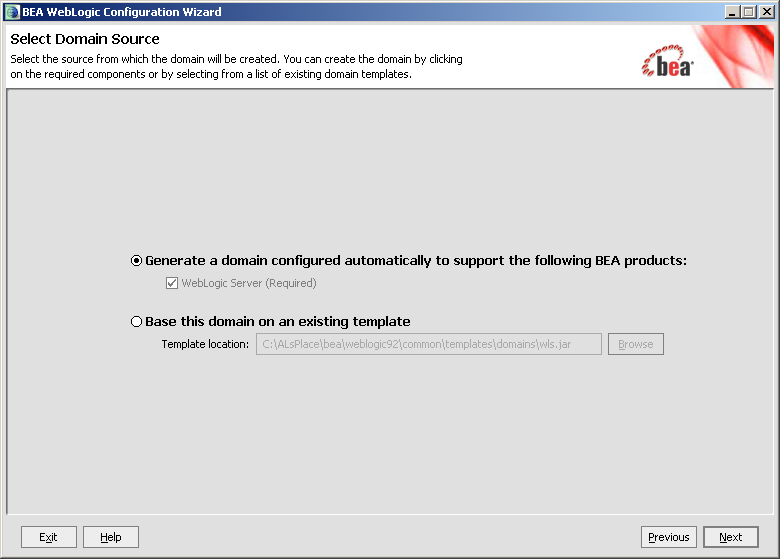 Click Next.3.	Enter the username and password (also confirm the password), as shown below:Figure 4-3. WebLogic Configuration Wizard: Configure Administrator Username and Password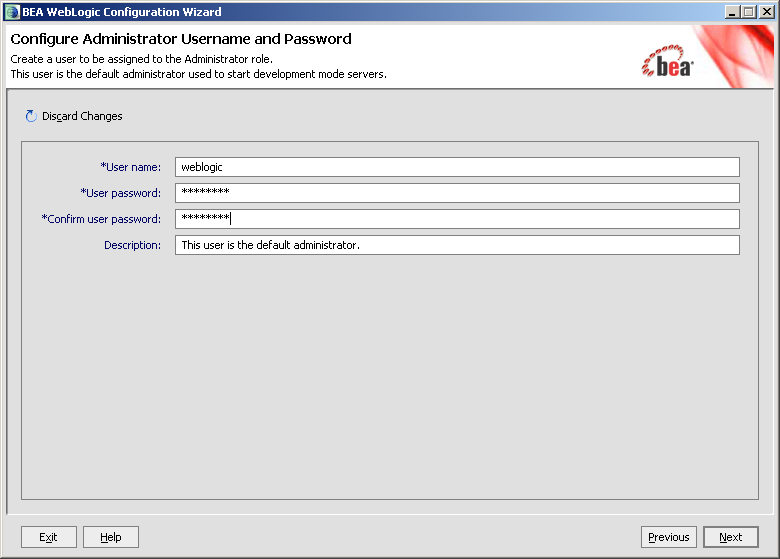 In this example, the user entered "weblogic" as the username and "weblogic" as the password.Click Next.4.	Choose the Java SDK, as shown below:Figure 4-4. WebLogic Configuration Wizard: Configure Server Start Mode and JDK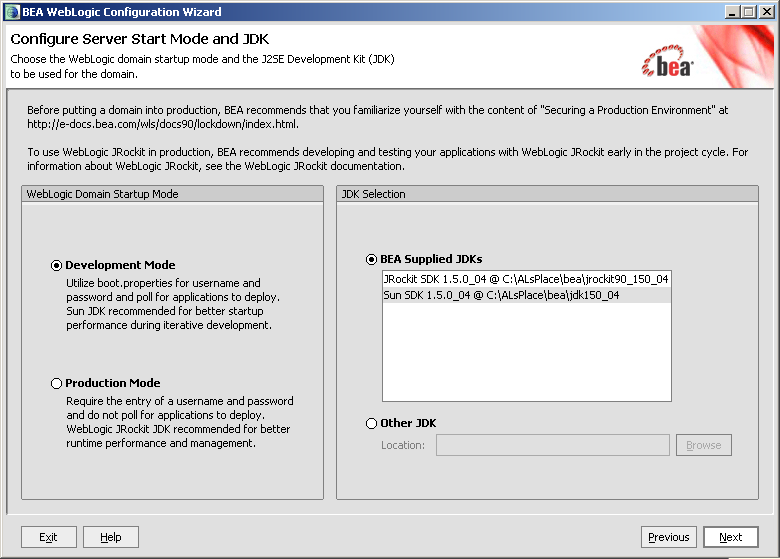 In this example, the user chose "Sun SDK 1.5.0_04" Java SDK from the list of BEA Supplied SDK list.Click Next.5.	Customize the environment and services settings:Customize as needed to accommodate your requirements.Figure 4-5. WebLogic Configuration Wizard: Customize Environment and Services Settings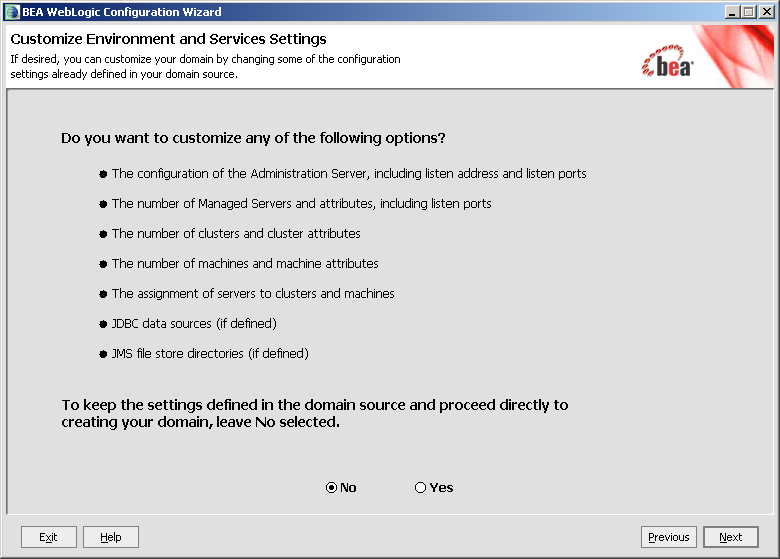 If you select Yes, you will be prompted with additional dialogue to customize your environment before you create your domain. Click Next.6.	Create the new domain name, as shown below: Figure 4-6. WebLogic Configuration Wizard: Create WebLogic Domain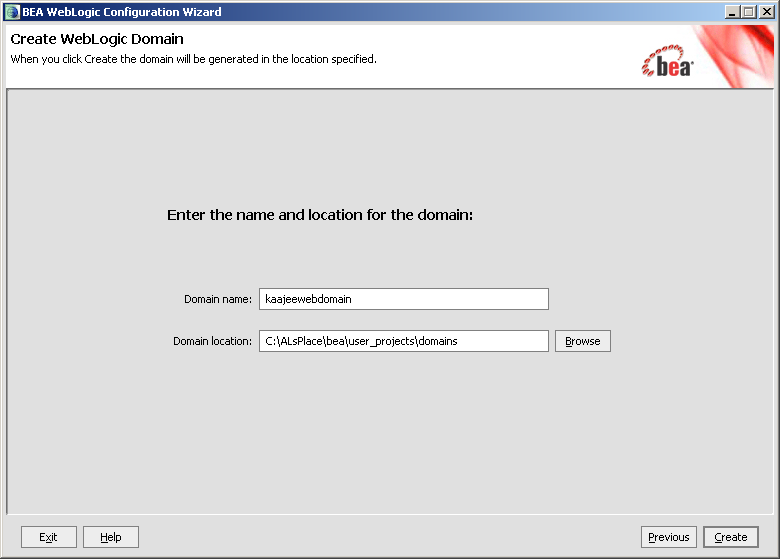 Enter a domain name (e.g., kaajeewebdomain) in the text box after the "Domain Name:" prompt and enter a location after the "Domain location:" prompt.Click Create.Check the "Start Admin Server" This opens a DOS box on the workstation.Figure 4-7. WebLogic Configuration Wizard: Start Admin Server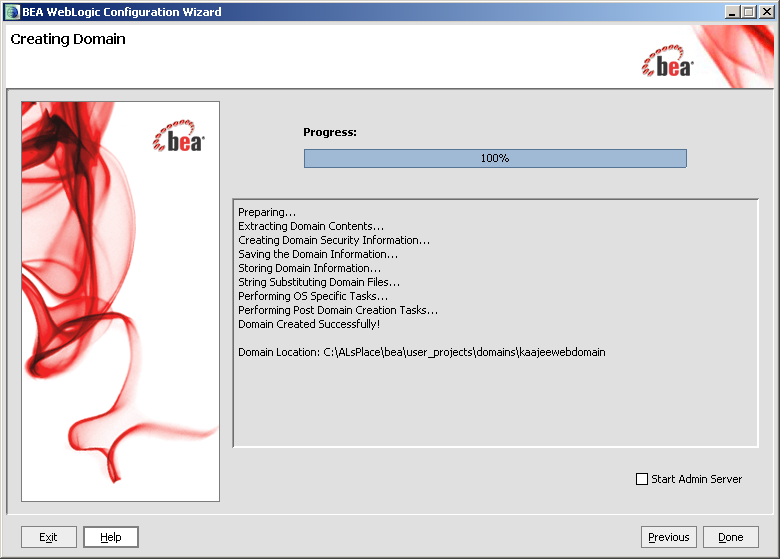 Check the "Start Admin Server" check box.Click Done.8.	Open an Internet Browser and go to the following URL:http://localhost:7001/console.9.	Verify the WebLogic configuration is complete by signing on to the console using the username and password that you entered.Install and Configure  on the Application Server (required)The developer or Application Server system manager must install and configure the Security Service Provider Interface () software on the WebLogic 10.3.6 and higher Application Servers in order to develop, test, and run Web-based applications that are KAAJEE-enabled.Undeploy  SoftwareBefore installing any new version of the KAAJEE SSPIs on the WebLogic server, users must remove any previously installed KAAJEE SSPIs. To do this, perform the following procedures:Delete kaajeeManageableAuthenticatorOn the WebLogic Admin Server, use the console to navigate to the following directory:                                 Home > Summary of Security Realms > myrealm > ProvidersDelete kaajeeManageableAuthenticator. Confirm the delete when prompted.Modify DefaultAuthenticator Control FlagIn the same directory, select DefaultAuthenticator. Use the dropdown box next to the Control Flag field to change the setting to REQUIRED and then click Save.Shut Down the Admin Server on the Application ServerUsers should shut down the Admin Server running on the WebLogic Application Server. Shutting down the server ensures that the domain server will refresh its configuration values, etc. upon startup and that the new configuration changes take effect.(Linux: Admin Server) Edit the startWebLogic.sh FileOn the application server, users need to edit the startWebLogic.sh file. This file is located in the following directory:<BEA_Home>/user_project/domains/<DOMAIN_NAME>/bin/For example:/u01/app/bea/user_project/domains/kaajeewebdomain/bin/In the startWebLogic.sh file, delete the following argument:-Dweblogic.alternateTypesDirectory=${sspidir}Save and close the file.(Windows: Admin Server) Edit the startWebLogic.cmd FileOn the application server, users need to edit the startWebLogic.cmd file. This file is located in the following directory:<BEA_Home>\user_project\domains\<DOMAIN_NAME>\bin\For example:C:\bea\user_project\domains\kaajeewebdomain\bin\In the startWebLogic.cmd file, delete the following argument:-Dweblogic.alternateTypesDirectory=%sspidir%Save and close the file.Start the Admin Server on the Application ServerUsers should start the Admin Server on the WebLogic Application Server and then log into the WebLogic Console.Verify Removal of the kaajeeManageableAuthenticatorUsers should navigate to the following directory:                                 Home > Summary of Security Realms > myrealm > ProvidersVerify that the kaajeeManageableAuthenticator is no longer listed.Shut Down the Admin Server on the Application ServerUsers should shut down the Admin Server running on the WebLogic Application Server. Shutting down the server ensures that the domain server will refresh its configuration values, etc. upon startup and that the new configuration changes take effect.Move and Back Up the wlKaajeeSecurityProviders-1.1.0.xxx.jar FileOn the application server, users should navigate to the <_STAGING_FOLDER> staging directory. To complete the cleanup and create a backup, locate and move the wlKaajeeSecurityProviders-1.1.0.xxx.jar file to a backup directory.KAAJEE  Successfully UndeployedAt this point, users are now ready to deploy the latest version of the KAAJEE SSPIs, proceed to Step #4.2.2, "Deploy  Software."Deploy  SoftwareTo install the KAAJEE SSPIs on the WebLogic server, perform the following procedures:Download/Obtain  SoftwareDownload the kaajee_security_provider_1.2.0.xxx.zip software from the EVS anonymous directories.Create  Staging Area on the Application ServerCreate a KAAJEE  staging directory under the WebLogic Application Server:<_STAGING_FOLDER>Load/Install the  Software on the Application ServerExtract all files/folders contained inside the <_STAGING_FOLDER> staging directory.After unzipping/exploding the kaajee_security_provider_1.2.0.xxx.zip file in the <_STAGING_FOLDER> directory, you will see the following contents/folder structure:Table 4-2. kaajee-1.1.0.xxx—KAAJEE folder structureUse the "jar" command to decompress the kaajee_security_provider_1.2.0.xxx.zip distribution file in the <_STAGING_FOLDER> staging directory:<_STAGING_FOLDER> jar -xvf kaajee_security_provider_1.2.0.xxx.zipUnzip the kaajee_security_provider_1.2.0.xxx.zip distribution file in the <_STAGING_FOLDER> staging directory.Configure the  Software on the Application ServerConfigure the  software on the WebLogic 10.3.6 and higher Application Servers, in both the Admin and Managed Servers.(Linux: Admin Server) Modify the Startup ScriptFor Linux, the setDomainEnv.sh startup script needs to be modified in order for the classes contained in the , Apache connection pool jar files, and third-party jar files to be found at run-time. This script is located in the following directory:<BEA_Home>/user_project/domains/<DOMAIN_NAME>/bin/For example:/u01/app/bea/user_project/domains/kaajeewebdomain/bin/Add SSPI Jar File to the  ClasspathThe KAAJEE SSPI jar file is named as follows (“xxx” is a placeholder for the build number which varies):wlKaajeeSecurityProviders-1.2.0.005.jarThis file is located in the following directory:<SSPI_STAGING_FOLDER>/kaajee_security_provider/Add Apache Connection Pool Jar Files to the  ClasspathThe Apache connection pool jar files listed below are located in the directory named <SSPI_STAGING_FOLDER>/kaajee_security_provider/common_pool_jars/. commons-collections4-4.1.jarcommons-dbcp2-2.3.0.jarcommons-pool2-2.5.0.jarcommons-logging-1.2.jarThese files must be added to the  classpath. Edit the setDomainEnv.sh file – Create KAAJEE variablesEdit the setDomainEnv.sh file to include the classpath to the three files listed in the section above "Add Apache Connection Pool Jar Files to the  Classpath," instructed as follows: Immediately following the standard “ADD EXTENSIONS TO CLASSPATHS” comment statement in the standard generated setDomainEnv script below,# ADD EXTENSIONS TO CLASSPATHSAdd the following lines of code (Figure 4-8):Figure 4-8. Linux Admin Server—KAAJEE  classpath additions to the setDomainEnv.sh file
(Generic example with <Alias> placeholders)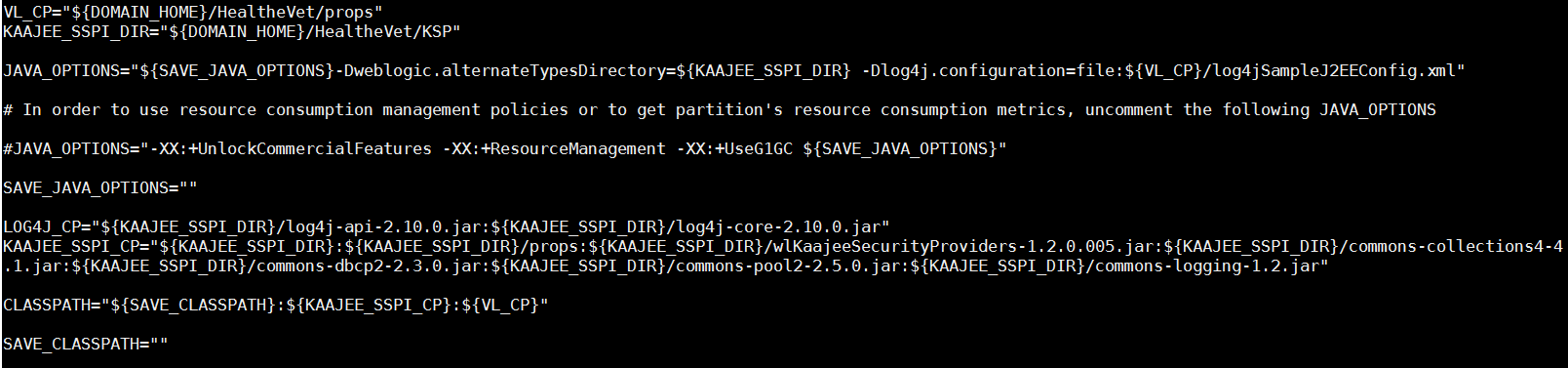 # ADD EXTENSIONS TO CLASSPATHS# Create KAAJEE variablesApacheConnPool="<_STAGING_FOLDER>/kaajee_security_provider/common_pool_jars"commonpool="${ApacheConnPool}/commons-pool-1.2.jar"commondbcp="${ApacheConnPool}/commons-dbcp-1.2.1.jar"commoncollection="${ApacheConnPool}/commons-collections-3.1.jar"propertiesdir="<_STAGING_FOLDER>/kaajee_security_provider/props"sspidir="<_STAGING_FOLDER>/kaajee_security_provider"sspijar="<SSPI_STAGING_FOLDER>/kaajee_security_provider/ wlKaajeeSecurityProviders-1.2.0.xxx.jar"For the following example, we substituted the <Alias> placeholder as shown below:<_STAGING_FOLDER> = /u01/app/bea/user_projects/domains/kaajeewebdomainFigure 4-9. Linux Admin Server—KAAJEE  classpath additions to the setDomainEnv.sh file
(Alias placeholders resolved with actual path names.)# ADD EXTENSIONS TO CLASSPATHS# Create KAAJEE variablesApacheConnPool="/u01/app/bea/user_projects/domains/kaajeewebdomain/kaajee_security_provider/common_pool_jars"commonpool="${ApacheConnPool}/commons-pool-1.2.jar"commondbcp="${ApacheConnPool}/commons-dbcp-1.2.1.jar"commoncollection="${ApacheConnPool}/commons-collections-3.1.jar"propertiesdir="/u01/app/bea/user_projects/domains/kaajeewebdomain/kaajee_security_provider/props"sspidir="/u01/app/bea/user_projects/domains/kaajeewebdomain/kaajee_security_provider"sspijar="/u01/app/bea/user_projects/domains/kaajeewebdomain/kaajee_security_provider/wlKaajeeSecurityProviders-1.2.0.xxx.jar"Add Variables to the PRE_CLASSPATHAdd the following variables (that you created in the previous steps) to the script’s PRE_CLASSPATH variable:propertiesdir (this directory points to the KaajeeDatabase.properties file)sspidir (this directory points to the location where you decompressed the  software.)sspijar (this includes the directory path listed in sspidir above plus the SSPI JAR file:  wlKaajeeSecurityProviders-1.2.0.xxx.jar)commonpoolcommondbcpcommoncollectioncommonloggingEdit PRE_CLASSPATHIn the setDomainEnv.sh script, immediately after the “ADD EXTENSIONS TO CLASSPATHS” comment, and following the KAAJEE-specific variables that you set up in the preceding steps, append the following KAAJEE-specific items to the PRE_CLASSPATH variable:# ADD EXTENSIONS TO CLASSPATHS# Create KAAJEE variablesApacheConnPool="/u01/app/bea/user_projects/domains/kaajeewebdomain/kaajee_security_provider/common_pool_jars"commonpool="${ApacheConnPool}/commons-pool-1.2.jar"commondbcp="${ApacheConnPool}/commons-dbcp-1.2.1.jar"commoncollection="${ApacheConnPool}/commons-collections-3.1.jar"propertiesdir="/u01/app/bea/user_projects/domains/kaajeewebdomain/kaajee_security_provider/props"sspidir="/u01/app/bea/user_projects/domains/kaajeewebdomain/kaajee_security_provider"sspijar="/u01/app/bea/user_projects/domains/kaajeewebdomain/kaajee_security_provider/wlKaajeeSecurityProviders-1.1.0.xxx.jar"## Append KAAJEE items to PRE_CLASSPATHPRE_CLASSPATH="${PRE_CLASSPATH}${CLASSPATHSEP}${commonpool}"PRE_CLASSPATH="${PRE_CLASSPATH}${CLASSPATHSEP}${commondbcp}"PRE_CLASSPATH="${PRE_CLASSPATH}${CLASSPATHSEP}${commoncollection}"PRE_CLASSPATH="${PRE_CLASSPATH}${CLASSPATHSEP}${propertiesdir}"PRE_CLASSPATH="${PRE_CLASSPATH}${CLASSPATHSEP}${sspidir}"PRE_CLASSPATH="${PRE_CLASSPATH}${CLASSPATHSEP}${sspijar}"If you've already installed VistALink V 1.6, you may already have an addition to the PRE_CLASSPATH containing the directory location where the VistALink connectorConfig.xml file resides.Add the sspidir ArgumentAdd the following sspidir argument:-Dweblogic.alternateTypesDirectory=${sspidir}This Java Virtual Machine (JVM) argument is significant because it allows WebLogic to find the appropriate directory where the custom SSPIs are located. Otherwise, WebLogic assumes that the custom SSPIs are located in the mbeantypes directory (e.g. <BEA_Home>/weblogic92/server/lib/mbeantypes). Classpaths are used by the HealtheVet-VistA applications.Somewhere AFTER the script lines setting the KAAJEE variables in the setDomainEnv.sh script (but before the final “export JAVA_OPTIONS” statement in the script), add the following lines of code:# for KAAJEEJAVA_OPTIONS="${JAVA_OPTIONS} -Dweblogic.alternateTypesDirectory=${sspidir}"SetDomainEnv.sh Script Changes SummaryAfter completing the previous steps, the complete section of modified script should look similar to the following:# ADD EXTENSIONS TO CLASSPATHS# Create KAAJEE variablesApacheConnPool="/u01/app/bea/user_projects/domains/kaajeewebdomain/kaajee_security_provider/common_pool_jars"commonpool="${ApacheConnPool}/commons-pool-1.2.jar"commondbcp="${ApacheConnPool}/commons-dbcp-1.2.1.jar"commoncollection="${ApacheConnPool}/commons-collections-3.1.jar"propertiesdir="/u01/app/bea/user_projects/domains/kaajeewebdomain/kaajee_security_provider/props"sspidir="/u01/app/bea/user_projects/domains/kaajeewebdomain/kaajee_security_provider"sspijar="/u01/app/bea/user_projects/domains/kaajeewebdomain/kaajee_security_provider/wlKaajeeSecurityProviders-1.2.0.xxx.jar"## Append KAAJEE items to PRE_CLASSPATHPRE_CLASSPATH="${PRE_CLASSPATH}${CLASSPATHSEP}${commonpool}"PRE_CLASSPATH="${PRE_CLASSPATH}${CLASSPATHSEP}${commondbcp}"PRE_CLASSPATH="${PRE_CLASSPATH}${CLASSPATHSEP}${commoncollection}"PRE_CLASSPATH="${PRE_CLASSPATH}${CLASSPATHSEP}${propertiesdir}"PRE_CLASSPATH="${PRE_CLASSPATH}${CLASSPATHSEP}${sspidir}"PRE_CLASSPATH="${PRE_CLASSPATH}${CLASSPATHSEP}${sspijar}"# for KAAJEEJAVA_OPTIONS="${JAVA_OPTIONS} -Dweblogic.alternateTypesDirectory=${sspidir}"(Windows: Admin Server) Modify the setDomainEnv.cmd FileFor Windows, the setDomainEnv.cmd file needs to be modified in order for the classes contained in the , Apache connection pool jar files, and third-party jar files to be found at run-time. This file is located in the following directory:<BEA_Home>\user_project\domains\<DOMAIN_NAME>\bin\For example:C:\bea\user_project\domains\kaajeewebdomain\bin\Add SSPI Jar File to the  ClasspathThe KAAJEE SSPI jar file is named as follows (“xxx” is a placeholder for the build number which varies):wlKaajeeSecurityProviders-1.2.0.005.jarThis file is located in the following directory:<SSPI_STAGING_FOLDER>\kaajee_security_provider\Add Apache Connection Pool Jar Files to the  ClasspathThe Apache connection pool jar files listed below are located in the directory named <SSPI_STAGING_FOLDER>\kaajee_security_provider\common_pool_jars\. commons-collections4-4.1.jarcommons-dbcp2-2.3.0.jarcommons-pool2-2.5.0.jarcommons-logging-1.2.jarThese files must be added to the  classpath. Edit the setDomainEnv.cmd file – Create KAAJEE variablesEdit the setDomainEnv.cmd file to include the classpath to the three files listed in the section above "Add Apache Connection Pool Jar Files to the  Classpath," instructed as follows:Immediately following the standard “ADD EXTENSIONS TO CLASSPATHS” comment statement in the standard generated setDomainEnv script below,@REM ADD EXTENSIONS TO CLASSPATHSAdd the following lines of code(Figure 4-10):Figure 4-10. Windows Admin Server—KAAJEE  classpath additions to the setDomainEnv.cmd file
(Generic example with <Alias> placeholders)@REM ADD EXTENSIONS TO CLASSPATHS@REM Create KAAJEE variablesset ApacheConnPool=<_STAGING_FOLDER>\kaajee_security_provider\common_pool_jarsset commonpool=%ApacheConnPool%\commons-pool-1.2.jarset commondbcp=%ApacheConnPool%\commons-dbcp-1.2.1.jarset commoncollection=%ApacheConnPool%\commons-collections-3.1.jarset propertiesdir=<_STAGING_FOLDER>\kaajee_security_provider\propsset sspidir=<_STAGING_FOLDER>\kaajee_security_providerset sspijar=<SSPI_STAGING_FOLDER>\kaajee_security_provider\ wlKaajeeSecurityProviders-1.2.0.xxx.jarAdd Variables to the PRE_CLASSPATHAdd the following variables (that you created in the previous steps) to the script’s PRE_CLASSPATH variable:propertiesdir (this directory points to the KaajeeDatabase.properties file)sspidir (this directory points to the location where you unzipped the  software.)sspijar (this includes the directory path listed in sspidir above plus the SSPI JAR file:  wlKaajeeSecurityProviders-1.2.0.xxx.jar)commonpoolcommondbcpcommoncollectioncommonloggingEdit PRE_CLASSPATHIn the setDomainEnv.cmd script, immediately following the “ADD EXTENSIONS TO CLASSPATHS” comment, and following the KAAJEE-specific variables that you set up in the preceding steps, append the following KAAJEE-specific items to the PRE_CLASSPATH variable:@REM ADD EXTENSIONS TO CLASSPATHS@REM Create KAAJEE variablesset ApacheConnPool=<_STAGING_FOLDER>\kaajee_security_provider\common_pool_jarsset commonpool=%ApacheConnPool%\commons-pool-1.2.jarset commondbcp=%ApacheConnPool%\commons-dbcp-1.2.1.jarset commoncollection=%ApacheConnPool%\commons-collections-3.1.jarset propertiesdir=<_STAGING_FOLDER>\kaajee_security_provider\propsset sspidir=<_STAGING_FOLDER>\kaajee_security_providerset sspijar=<SSPI_STAGING_FOLDER>\kaajee_security_provider\ wlKaajeeSecurityProviders-1.2.0.xxx.jar@REM Append KAAJEE items to PRE_CLASSPATHset PRE_CLASSPATH=%PRE_CLASSPATH%;%propertiesdir%set PRE_CLASSPATH=%PRE_CLASSPATH%;%sspidir%set PRE_CLASSPATH=%PRE_CLASSPATH%;%sspijar%set PRE_CLASSPATH=%PRE_CLASSPATH%;%commonpool%set PRE_CLASSPATH=%PRE_CLASSPATH%;%commondbcp%set PRE_CLASSPATH=%PRE_CLASSPATH%;%commoncollection%If you've already installed VistALink 1.6, you may already have an addition to the PRE_CLASSPATH variable containing the directory location where the VistALink connectorConfig.xml file resides.Add the sspidir ArgumentAdd the following sspidir argument:-Dweblogic.alternateTypesDirectory=%sspidir%This Java Virtual Machine (JVM) argument is significant because it allows WebLogic to find the appropriate directory where the custom SSPIs are located. Otherwise, WebLogic assumes that the custom SSPIs are located in the mbeantypes directory (e.g. <BEA_Home>\weblogic92\server\lib\mbeantypes). Classpaths are used by the HealtheVet-VistA applications.Somewhere AFTER the script lines setting the KAAJEE variables in the setDomainEnv.cmd script (but before the final “set JAVA_OPTIONS=%JAVA_OPTIONS%” statement in the script), add the following lines of code:@REM for KAAJEEset JAVA_OPTIONS=%JAVA_OPTIONS% -Dweblogic.alternateTypesDirectory=%sspidir%SetDomainEnv.cmd Script Changes SummaryAfter completing the previous steps, the complete section of modified script should look similar to the following:@REM ADD EXTENSIONS TO CLASSPATHS@REM Create KAAJEE variablesset ApacheConnPool=<_STAGING_FOLDER>\kaajee_security_provider\common_pool_jarsset commonpool=%ApacheConnPool%\commons-pool2-2.5.0.jarset commondbcp=%ApacheConnPool%\commons-dbcp2-2.3.0.jarset commoncollection=%ApacheConnPool%\commons-collections4-4.1.jarset commonlogging=%ApacheConnPool%\commons-logging-1.2.jarset propertiesdir=<_STAGING_FOLDER>\kaajee_security_provider\propsset sspidir=<_STAGING_FOLDER>\kaajee_security_providerset sspijar=<SSPI_STAGING_FOLDER>\kaajee_security_provider\ wlKaajeeSecurityProviders-1.1.0.xxx.jar@REM Append KAAJEE items to PRE_CLASSPATHset PRE_CLASSPATH=%PRE_CLASSPATH%;%propertiesdir%set PRE_CLASSPATH=%PRE_CLASSPATH%;%sspidir%set PRE_CLASSPATH=%PRE_CLASSPATH%;%sspijar%set PRE_CLASSPATH=%PRE_CLASSPATH%;%commonpool%set PRE_CLASSPATH=%PRE_CLASSPATH%;%commondbcp%set PRE_CLASSPATH=%PRE_CLASSPATH%;%commoncollection%@REM for KAAJEEset JAVA_OPTIONS=%JAVA_OPTIONS% -Dweblogic.alternateTypesDirectory=%sspidir%(Linux: Managed Servers) Modify the KAAJEE -related Classpath, Arguments, and Security PolicyUse the WebLogic Server Console to navigate to the Server Start tab on the Configuration tab to update the Managed Server(s) KAAJEE -related classpath and arguments.Home > Summary of Servers > kjm92L_ManagedSvr1Figure 4-11. WebLogic Server Administration Console: Managed Server Start tab settings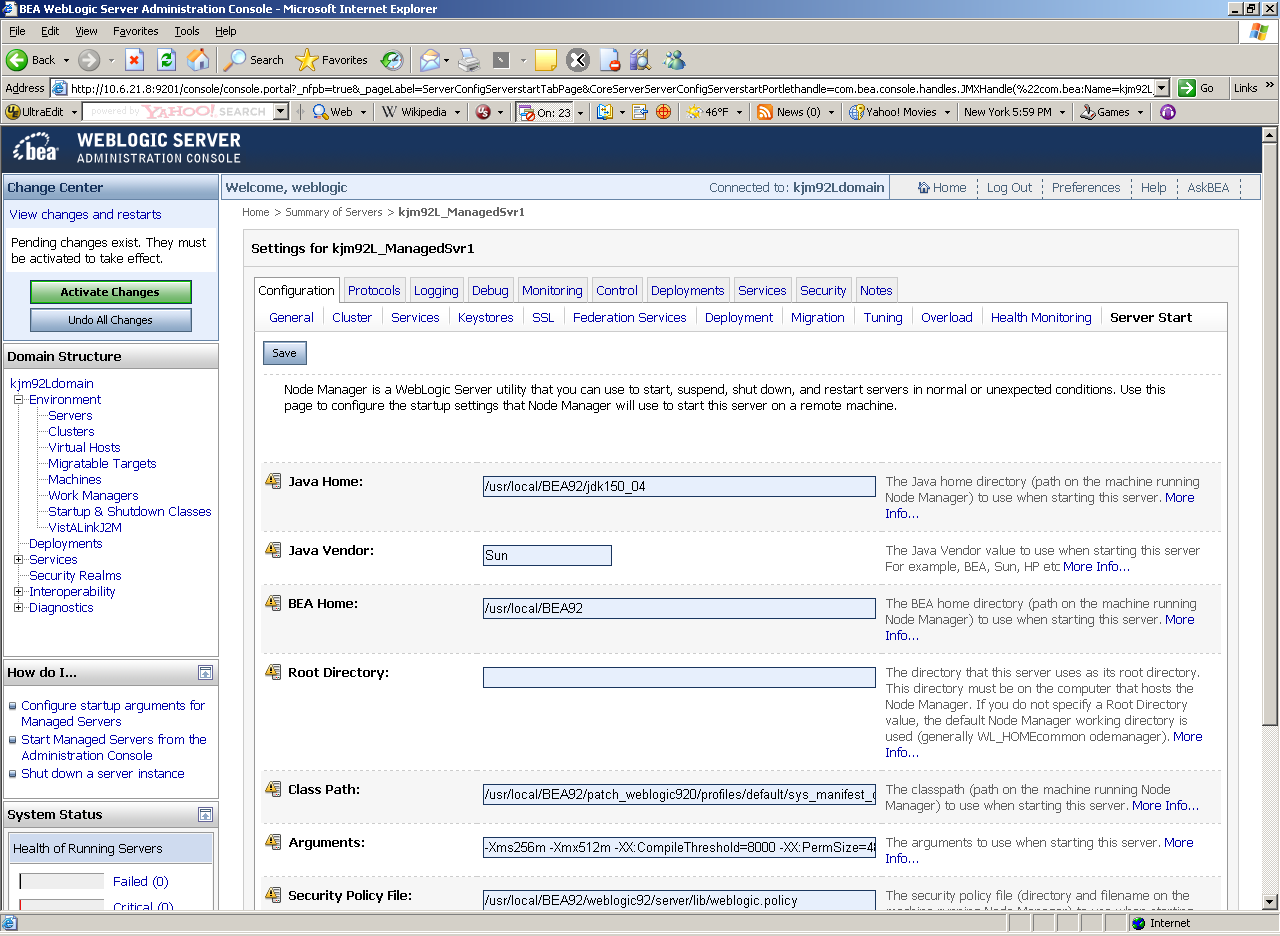 Add/Replace the KAAJEE  Directories/Files to the Managed Server ClasspathAdd or replace the following KAAJEE -related classpaths in the Class Path field (i.e., the classpath used to start the Managed Server) on the Server Start tab on the Managed Server(s):propertiesdir (this directory points to the KaajeeDatabase.properties file)sspidir (this directory points to the location where you decompressed the  software.)wlKaajeeSecurityProviders-1.2.0.005.jar(SSPI JAR file)commons-pool2-2.5.0.jar (file)commons-dbcp2-2.3.0.jar (file)commons-collections4-4.1.jar (file)commons-logging-1.2.jarFigure 4-12. Linux Managed Server—KAAJEE  classpath additions on the Server Start tab
(Generic example with <Alias> placeholders)/usr/local/BEA92/patch_weblogic920/profiles/default/sys_manifest_classpath/weblogic_patch.jar:<JAVA_HOME>/lib/tools.jar:<BEA_HOME>/weblogic92/server/lib/weblogic_sp.jar:<BEA_HOME>/weblogic92/server/lib/weblogic.jar:/usr/local/BEA92/weblogic92/server/lib/webservices.jar::/usr/local/BEA92/weblogic92/common/eval/pointbase/lib/pbclient51.jar:/usr/local/BEA92/weblogic92/server/lib/xqrl.jar::<SSPI_STAGING_FOLDER>/kaajee_security_provider_1.1.0.xxx/props:<SSPI_STAGING_FOLDER>/kaajee_security_provider_1.1.0.xxx:<SSPI_STAGING_FOLDER>/kaajee_security_provider_1.1.0.xxx/wlKaajeeSecurityProviders-1.1.0.xxx.jar: <SSPI_STAGING_FOLDER>/kaajee_security_provider_1.1.0.xxx/common_pool_jars/commons-pool-1.2.jar:<SSPI_STAGING_FOLDER>/kaajee_security_provider_1.1.0.xxx/common_pool_jars/commons-dbcp-1.2.1.jar:<SSPI_STAGING_FOLDER>/kaajee_security_provider_1.1.0.xxx/common_pool_jars/commons-collections-3.1.jar: <BEA_STAGE>:....For the following example, we substituted the <Alias> placeholders with the values as shown below:<JAVA_HOME> = /usr/local/BEA92/jdk150_04<BEA_HOME> = /usr/local/BEA92<SSPI_STAGING_FOLDER>= /usr/local/BEA92/user_projects/domains/kjm92Ldomain<MANAGED_SERVER_NAME> = kjm92L_ManagedSvr1<BEA_STAGE> = /usr/local/BEA-STAGE/kjm92Ldomain(Staging area for applications, JCA Connectors, and configuration files)Figure 4-13. Linux Managed Server—KAAJEE  classpath additions/replacements on the Server Start tab
(Actual example without <Alias> placeholders)/usr/local/BEA92/patch_weblogic920/profiles/default/sys_manifest_classpath/weblogic_patch.jar:/usr/local/BEA92/jdk150_04/lib/tools.jar:/usr/local/BEA92/weblogic92/server/lib/weblogic_sp.jar:/usr/local/BEA92/weblogic92/server/lib/weblogic.jar:/usr/local/BEA92/weblogic92/server/lib/webservices.jar::/usr/local/BEA92/weblogic92/common/eval/pointbase/lib/pbclient51.jar:/usr/local/BEA92/weblogic92/server/lib/xqrl.jar::/usr/local/BEA92/user_projects/domains/kjm92Ldomain/kaajee_security_provider_1.1.0.xxx/props:/usr/local/BEA92/user_projects/domains/kjm92Ldomain/kaajee_security_provider_1.1.0.xxx:/usr/local/BEA92/user_projects/domains/kjm92Ldomain/kaajee_security_provider_1.1.0.xxx/wlKaajeeSecurityProviders-1.1.0.xxx.jar:/usr/local/BEA92/user_projects/domains/kjm92Ldomain/kaajee_security_provider_1.1.0.xxx/common_pool_jars/commons-pool-1.2.jar:/usr/local/BEA92/user_projects/domains/kjm92Ldomain/kaajee_security_provider_1.1.0.xxx/common_pool_jars/commons-dbcp-1.2.1.jar:/usr/local/BEA92/user_projects/domains/kjm92Ldomain/kaajee_security_provider_1.1.0.xxx/common_pool_jars/commons-collections-3.1.jar:/usr/local/BEA-STAGE/kjm92Ldomain:....Add/Replace the KAAJEE -related Arguments on the Managed Server(s)Add or replace the following KAAJEE -related arguments on the Managed Server(s):-Xmx256m -Dweblogic.Name="<MANAGED_SERVER_NAME>"-Dgov.va.med.environment.servertype=WEBLOGIC-Dgov.va.med.environment.production=false-Dlog4j.configuration=file: <BEA_STAGE>/log4j_managed_J2EEConfig.xml-Dweblogic.alternateTypesDirectory=<_STAGING_FOLDER>/kaajee_security_provider-Dweblogic.ProductionModeEnabled=""The KAAJEE -related arguments are added/replaced in the Arguments field (i.e., the arguments used to start the Managed Server) on the Server Start tab on the Managed Server(s). The arguments are added or replaced in one long string, as shown below:Figure 4-14. Linux Managed Server—KAAJEE  argument additions/replacements on the Server Start tab
(Generic example with <Alias> placeholders)-Xms256m -Xmx512m -XX:CompileThreshold=8000 -XX:PermSize=48m -XX:MaxPermSize=128m -Xverify:none -da -Dplatform.home=/usr/local/BEA92/weblogic92 -Dwls.home=/usr/local/BEA92/weblogic92/server -Dwli.home=/usr/local/BEA92/weblogic92/integration -Dweblogic.management.discover=true -Dwlw.iterativeDev= -Dwlw.testConsole= -Dwlw.logErrorsToConsole= -Dweblogic.ext.dirs=/usr/local/BEA92/patch_weblogic920/profiles/default/sysext_manifest_classpath -Dgov.va.med.environment.servertype=weblogic -Dgov.va.med.environment.production=false -Dlog4j.configuration=file:// <BEA_STAGE>/log4j_managed_J2EEConfig.xml -Dweblogic.alternateTypesDirectory=<SSPI_STAGING_FOLDER>/kaajee_security_provider_1.1.0.xxx -Dweblogic.Name=<MANAGED_SERVER_NAME>For the following example, we substituted the <Alias> placeholders as shown below:<MANAGED_SERVER_NAME> = kjm92L_ManagedSvr1<USER_DOMAIN_HOME> = /usr/local/BEA92/user_projects/domains/kjm92Ldomain<_STAGING_FOLDER> = /usr/local/BEA92/user_projects/domains/kjm92LdomainFigure 4-15. Linux Managed Server—KAAJEE  argument additions/replacements on the Server Start tab
(Actual example without <Alias> placeholders)-Xms256m -Xmx512m -XX:CompileThreshold=8000 -XX:PermSize=48m -XX:MaxPermSize=128m -Xverify:none -da -Dplatform.home=/usr/local/BEA92/weblogic92 -Dwls.home=/usr/local/BEA92/weblogic92/server -Dwli.home=/usr/local/BEA92/weblogic92/integration -Dweblogic.management.discover=true -Dwlw.iterativeDev= -Dwlw.testConsole= -Dwlw.logErrorsToConsole= -Dweblogic.ext.dirs=/usr/local/BEA92/patch_weblogic920/profiles/default/sysext_manifest_classpath -Dgov.va.med.environment.servertype=weblogic -Dgov.va.med.environment.production=false -Dlog4j.configuration=file:///usr/local/BEA-STAGE/kjm92Ldomain/log4j_managed_J2EEConfig.xml -Dweblogic.alternateTypesDirectory=/usr/local/BEA92/user_projects/domains/kjm92Ldomain/kaajee_security_provider_1.1.0.xxx -Dweblogic.Name=kjm92L_ManagedSvr1Add/Replace the KAAJEE -related Security Policy File ReferenceAdd or replace the following KAAJEE -related security policy (permissions) file reference in the Security Policy File field (i.e., the security policy file used to start the Managed Server) on the Server Start tab on the Managed Server(s):Figure 4-16. Linux Managed Server—KAAJEE  Security Policy File field addition/replacement on the Server Start tab
(Generic example with <Alias> placeholders)<BEA_HOME>/weblogic92/server/lib/weblogic.policyFor the following example, we substituted the <Alias> placeholder as shown below:<BEA_HOME> = /usr/local/BEA92Figure 4-17. Linux Managed Server—KAAJEE  Security Policy File field addition/replacement on the Server Start tab
(Actual example without <Alias> placeholders)/usr/local/BEA92/weblogic92/server/lib/weblogic.policy(Windows: Managed Servers) Modify the KAAJEE -related Classpath, Arguments, and Security Policy FileUse the WebLogic Server Console to navigate to the Server Start tab on the Configuration tab to update the Managed Server(s) KAAJEE -related classpath and arguments.Add/Replace the KAAJEE  Directories/Files to the Managed Server ClasspathAdd or replace the following KAAJEE -related classpaths in the Class Path field (i.e., the classpath used to start the Managed Server) on the Server Start tab on the Managed Server(s):propertiesdir (this directory points to the KaajeeDatabase.properties file)sspidir (this directory points to the location where you unzipped the  software.)wlKaajeeSecurityProviders-1.2.0.005.jar(SSPI JAR file)commons-pool2-2.5.0.jar (file)commons-dbcp2-2.3.0.jar (file)commons-collections4-4.1.jar (file)commons-logging-1.2.jarFigure 4-18. Windows Managed Server—KAAJEE  classpath additions/replacements on the Server Start tab
(Generic example with <Alias> placeholders)C:\ALsPlace\bea\patch_weblogic920\profiles\default\sys_manifest_classpath\weblogic_patch.jar; <JAVA_HOME>\lib\tools.jar; <BEA_HOME>\WEBLOG~1\server\lib\weblogic_sp.jar; <BEA_HOME>\WEBLOG~1\server\lib\weblogic.jar;C:\ALsPlace\bea\WEBLOG~1\server\lib\webservices.jar;;C:\ALsPlace\bea\WEBLOG~1\common\eval\pointbase\lib\pbclient51.jar;C:\ALsPlace\bea\WEBLOG~1\server\lib\xqrl.jar;; <_STAGING_FOLDER>\kaajee_security_provider_1.1.0.xxx\props; <SSPI_STAGING_FOLDER>\kaajee_security_provider_1.1.0.xxx; <SSPI_STAGING_FOLDER>\kaajee_security_provider_1.1.0.xxx\wlKaajeeSecurityProviders-1.1.0.xxx.jar; <_STAGING_FOLDER>\kaajee_security_provider_1.1.0.xxx\common_pool_jars\commons-pool-1.2.jar; <SSPI_STAGING_FOLDER>\kaajee_security_provider_1.1.0.xxx\common_pool_jars\commons-dbcp-1.2.1.jar; <_STAGING_FOLDER>\kaajee_security_provider_1.1.0.xxx\common_pool_jars\commons-collections-3.1.jar; <BEA_STAGE>;....For the following example, we substituted the <Alias> placeholders as shown below:<JAVA_HOME> = C:\ALsPlace\bea\JDK150~1<BEA_HOME> = C:\ALsPlace\bea<_STAGING_FOLDER> = c:\ALsPlace\bea\user_projects\domains\kjm92domain<MANAGED_SERVER_NAME> = kjm92_ManagedSvr1<BEA_STAGE> = c:\ALsPlace\bea-stage\kjm92domain(Staging aea for applications, JCA Connectors and configuration files)Figure 4-19. Windows Managed Server—KAAJEE  classpath additions/replacements on the Server Start tab (Actual example without <Alias> placeholders)C:\ALsPlace\bea\patch_weblogic920\profiles\default\sys_manifest_classpath\weblogic_patch.jar;C:\ALsPlace\bea\JDK150~1\lib\tools.jar;C:\ALsPlace\bea\WEBLOG~1\server\lib\weblogic_sp.jar;C:\ALsPlace\bea\WEBLOG~1\server\lib\weblogic.jar;C:\ALsPlace\bea\WEBLOG~1\server\lib\webservices.jar;;C:\ALsPlace\bea\WEBLOG~1\common\eval\pointbase\lib\pbclient51.jar;C:\ALsPlace\bea\WEBLOG~1\server\lib\xqrl.jar;;c:\ALsPlace\bea\user_projects\domains\kjm92domain\kaajee_security_provider_1.1.0.xxx\props;c:\ALsPlace\bea\user_projects\domains\kjm92domain\kaajee_security_provider_1.1.0.xxx;c:\ALsPlace\bea\user_projects\domains\kjm92domain\kaajee_security_provider_1.1.0.xxx\wlKaajeeSecurityProviders-1.1.0.xxx.jar;c:\ALsPlace\bea\user_projects\domains\kjm92domain\kaajee_security_provider_1.1.0.xxx\common_pool_jars\commons-pool-1.2.jar;c:\ALsPlace\bea\user_projects\domains\kjm92domain\kaajee_security_provider_1.1.0.xxx\common_pool_jars\commons-dbcp-1.2.1.jar;c:\ALsPlace\bea\user_projects\domains\kjm92domain\kaajee_security_provider_1.1.0.xxx\common_pool_jars\commons-collections-3.1.jar;c:\ALsPlace\bea-stage\kjm92domain;....Add/Replace the KAAJEE -related Arguments on the Managed Server(s)Add or replace the following KAAJEE -related arguments on the Managed Server(s):-Xmx256m -Dweblogic.Name="<MANAGED_SERVER_NAME>"-Dgov.va.med.environment.servertype=WEBLOGIC-Dgov.va.med.environment.production=false-Dlog4j.configuration=file: <BEA_STAGE>/log4j_managed_J2EEConfig.xml	(NOTE: with forward slashes)-Dweblogic.alternateTypesDirectory=<_STAGING_FOLDER>/kaajee_security_provider-Dweblogic.ProductionModeEnabled=""The KAAJEE -related arguments are added/replaced in the Arguments field (i.e., the arguments used to start the Managed Server) on the Server Start tab on the Managed Server(s). The arguments are added or replaced in one long string, as shown below:Figure 4-20. Windows Managed Server—KAAJEE  argument additions/replacements on the Server Start tab (Generic example with <Alias> placeholders)-Xms256m -Xmx512m -XX:CompileThreshold=8000 -XX:PermSize=48m -XX:MaxPermSize=128m -Xverify:none -da -Dplatform.home=C:\ALsPlace\bea\WEBLOG~1 -Dwls.home=C:\ALsPlace\bea\WEBLOG~1\server -Dwli.home=C:\ALsPlace\bea\WEBLOG~1\integration -Dweblogic.management.discover=true -Dwlw.iterativeDev= -Dwlw.testConsole= -Dwlw.logErrorsToConsole= -Dweblogic.ext.dirs=C:\ALsPlace\bea\patch_weblogic920\profiles\default\sysext_manifest_classpath -Dgov.va.med.environment.servertype=weblogic -Dgov.va.med.environment.production=false -Dlog4j.configuration=file:// <BEA_STAGE>/log4j_managed_J2EEConfig.xml -Dweblogic.alternateTypesDirectory=<_STAGING_FOLDER>\kaajee_security_provider_1.1.0.xxx -Dweblogic.Name=<MANAGED_SERVER_NAME>For the following example, we substituted the <Alias> placeholders as shown below:<MANAGED_SERVER_NAME> = kjm92_ManagedSvr1<USER_DOMAIN_HOME> = c:\ALsPlace\bea\user_projects\domains\kjm92domain<_STAGING_FOLDER> = c:\ALsPlace\bea\user_projects\domains\kjm92domainFigure 4-21. Windows Managed Server—KAAJEE  argument additions/replacements on the Server Start tab (Actual example without <Alias> placeholders)-Xms256m -Xmx512m -XX:CompileThreshold=8000 -XX:PermSize=48m -XX:MaxPermSize=128m -Xverify:none -da -Dplatform.home=C:\ALsPlace\bea\WEBLOG~1 -Dwls.home=C:\ALsPlace\bea\WEBLOG~1\server -Dwli.home=C:\ALsPlace\bea\WEBLOG~1\integration -Dweblogic.management.discover=true -Dwlw.iterativeDev= -Dwlw.testConsole= -Dwlw.logErrorsToConsole= -Dweblogic.ext.dirs=C:\ALsPlace\bea\patch_weblogic920\profiles\default\sysext_manifest_classpath -Dgov.va.med.environment.servertype=weblogic -Dgov.va.med.environment.production=false -Dlog4j.configuration=file:///c:/ALsPlace/bea-stage/kjm92domain/log4j_managed_J2EEConfig.xml -Dweblogic.alternateTypesDirectory=c:\ALsPlace\bea\user_projects\domains\kjm92domain\kaajee_security_provider_1.1.0.xxx -Dweblogic.Name=kjm92_ManagedSvr1Add/Replace the KAAJEE -related Security Policy File ReferenceAdd or replace the following KAAJEE -related security policy (permissions) file reference in the Security Policy File field (i.e., the security policy file used to start the Managed Server) on the Server Start tab on the Managed Server(s):Figure 4-22. Windows Managed Server—KAAJEE  Security Policy File field addition/replacement on the Server Start tab (Generic example with <Alias> placeholders)<BEA_HOME>\weblogic92\server\lib\weblogic.policyFor the following example, we substituted the <Alias> placeholder as shown below:<BEA_HOME> = C:\ALsPlace\beaFigure 4-23. Windows Managed Server—KAAJEE  Security Policy File field addition/replacement on the Server Start tab (Actual example without <Alias> placeholders)C:\ALsPlace\bea\weblogic92\server\lib\weblogic.policy(Oracle Database) Create KAAJEE Schema &  TablesContact the Database Administrator (DBA) to create the KAAJEE user ID, schema, and  tables on the Oracle database.Create KAAJEE User ID & SchemaIn summary, the DBA will need to perform the following procedures:Identify and create an Oracle Tablespace to hold the KAAJEE schema.Create a user account KAAJEE.Give "connect" and "resource" and "unlimited tablespace" privileges to the user account.The user account should have a "default" profile.Set the default tablespace for the KAAJEE user to the one created earlierSet the default "TEMP" tablespace for the KAAJEE user.Create KAAJEE  TablesKAAJEE requires the following two  Structured Query Language (SQL) database tables:Table 4-3. Oracle Database—KAAJEE  SQL table definitionsRun the OracleTables.sql script, which can be found in the KAAJEE  distribution zip file (i.e., kaajee_security_provider_1.1.0.xxx.zip) in the following directory:<_STAGING_FOLDER>/kaajee_security_provider/sqlThis SQL script creates the required KAAJEE  SQL table definitions.Use the Oracle SQL*Plus software, or other similar software of your choice, to create/edit the  SQL table definitions (Table 4-3):Figure 4-24. Oracle Database—Sample  SQL script for KAAJEE table definitionsdrop table Principals;drop table GroupMembers;create table Principals ( name varchar2(32) not null, isuser varchar2(10) not null, password varchar2(32), CONSTRAINT Principals_pk PRIMARY  (name,isuser));create table GroupMembers ( principal varchar2(32) not null, mygroup varchar2(32) not null, CONSTRAINT GroupMembers_pk PRIMARY  (principal, mygroup));Validate/Verify the Creation of the KAAJEE Database Schema & TablesTo validate/verify the creation of the KAAJEE database user ID, schema, and tables, log in as user KAAJEE.(Caché Database) Create KAAJEE Schema &  TablesContact the DBA to create the KAAJEE user ID, schema, and  tables on the Caché database.Create KAAJEE User ID & SchemaCreate KAAJEE  TablesKAAJEE requires the following two  SQL database tables:Table 4-4. Caché Database—KAAJEE  SQL table definitionsRun the CacheTables.sql script, which can be found in the KAAJEE  distribution zip file (i.e., kaajee_security_provider_1.1.0.xxx.zip) in the following directory:<_STAGING_FOLDER>/kaajee_security_provider/sqlThis SQL script creates the required KAAJEE  SQL table definitions.Use the Caché Terminal with the SQL DDL import, or other similar software of your choice, to import the SQL script and run it to create/edit the  SQL table definitions (Table 4-4):Figure 4-25. Caché Database—Sample  SQL script for KAAJEE table definitionsdrop table Principals;drop table GroupMembers;create table Principals ( name varchar(32) not null, isuser varchar(10) not null, password varchar(32), CONSTRAINT Principals_pk PRIMARY  (name,isuser));create table GroupMembers ( principal varchar(32) not null, mygroup varchar(32) not null, CONSTRAINT GroupMembers_pk PRIMARY  (principal, mygroup));Validate/Verify the Creation of the KAAJEE Database Schema & TablesTo validate/verify the creation of the KAAJEE database user ID, schema, and tables, log in as user KAAJEE.Edit the KaajeeDatabase.properties File in the Props DirectoryEdit the KaajeeDatabase.properties file that is distributed with the KAAJEE  software (i.e., kaajee_security_provider_1.1.0.xxx.zip). The KaajeeDatabase.properties file is located in the following directory:<_STAGING_FOLDER>/kaajee_security_provider/propsFigure 4-26. Sample KaajeeDatabase.properties file as delivered with KAAJEEDriverName=oracle.jdbc.driver.OracleDriverdb_URL=jdbc:oracle:thin:@MyDatabaseHost:port:MyDBdbUserID=scottPassword=tigerschema=schemaNameWhere (sample values distributed with KAAJEE SSPIs reference Oracle):DriverName = oracle.jdbc.driver.OracleDriverdb_URL = jdbc:oracle:thin:@MyDatabaseHost:port:MyDBHost (e.g., Oracle)Port (e.g., 1521)Database NamedbUserID = scottPassword = tigerschema = schemaNameYou should replace the values provided in this file with the appropriate values that point to your database server and database that holds the KAAJEE tables (see Step #4.2.2.4.5 [(Oracle Database) Create KAAJEE Schema &  Tables"] or #4.2.2.4.6 ["(Caché Database) Create KAAJEE Schema &  Tables"] and Table 4-3 or Table 4-4 in this manual).Sample Oracle and Caché Database Drivers and URLs are shown below:Figure 4-27. Oracle Database—Sample Driver and URLDriverName=oracle.jdbc.driver.OracleDriverdb_URL=jdbc:oracle:thin:@host:port:MyDatabaseNameFigure 4-28. Caché Database—Sample Driver and URLDriverName=com.intersys.jdbc.CacheDriverdb_URL=jdbc:Cache://MyDomainName:port/MyNamespaceThe database connection pooling is implemented using JDBC. KAAJEE implements connection pooling in the  via the Apache Jar file available at the following Web address:http://jakarta.apache.org/commons/dbcp/This allows the developer to make the connections to the database through the Database Connection Pool to give the best performance possible.Restart the WebLogic Application Server DomainStop all servers in the domain. Restart the Admin server.Wait for the Server to Come Up Before ProceedingRestarting the admin server ensures that the domain server refreshes its configuration values, etc. and that the new configuration changes take effect.Configure the Custom Security Authentication Providers in the WebLogic Application ServerConfigure the Custom Security Authentication Providers in the WebLogic Application Server using the WebLogic Console. You can configure the WebLogic Application Server realms by using the WebLogic console mode, as shown in the steps that follow:Log onto the WebLogic Server Administration ConsoleLog onto the WebLogic Server Administration Console using the Boot User Name and User Password.Navigate to the Authentication DirectorySelect Security Realms under Domain Structure. Navigate to the Providers tab, as shown below:Home > Summary of Security Realms > myrealm > Providers Click on New in the Authentication tab, Figure 4-29:Figure 4-29. WebLogic 10.3.6 and higher Server Administration ConsoleSelect New to create new Authentication Provider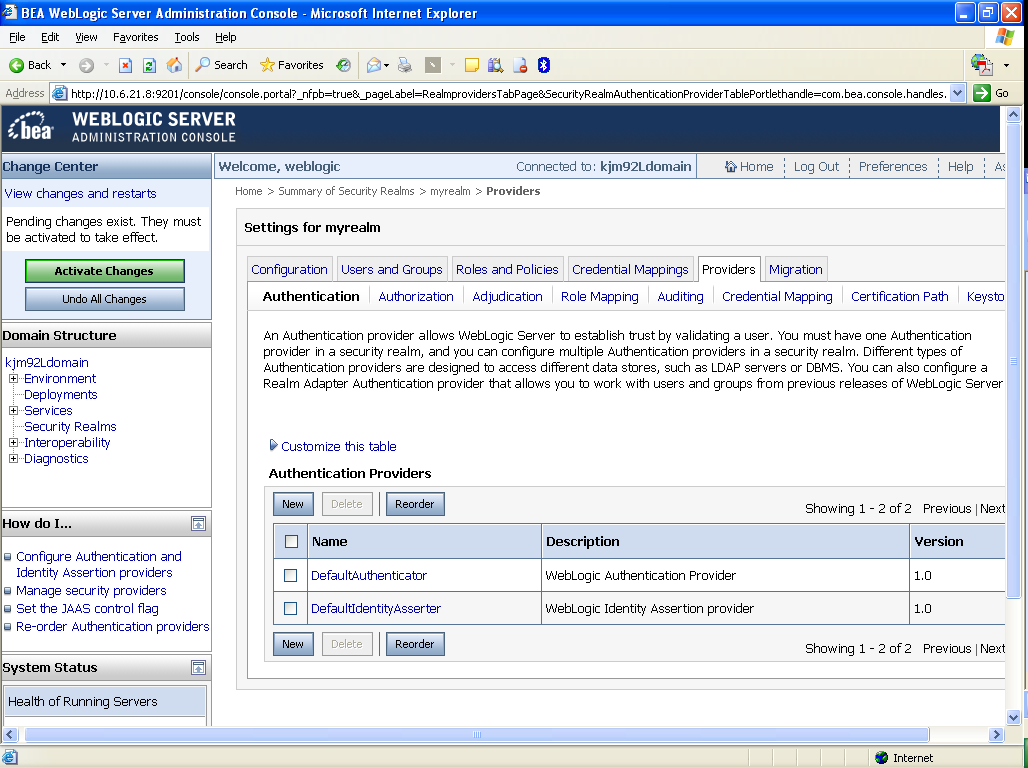 Create a New Authentication ProviderFrom the Providers directory, as shown below:     Home > Summary of Security Realms > myrealm > ProvidersEnter KaajeeManageableAuthenticator for Name and select the same name in the Type pull-down menu, Figure 4-30.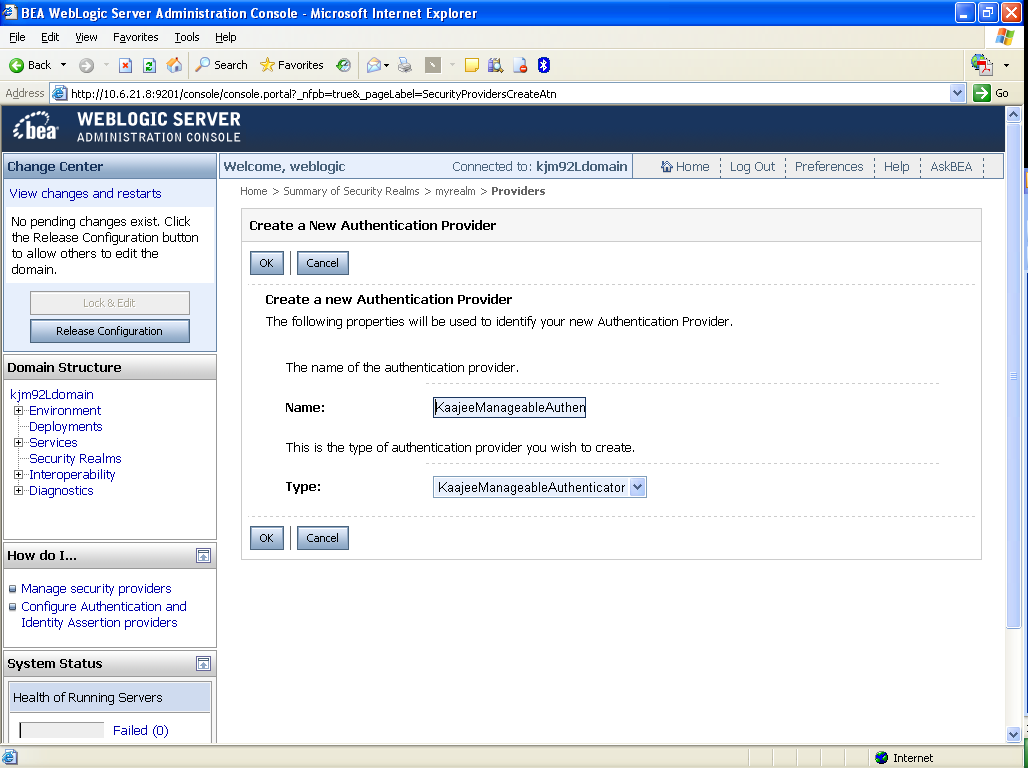 Figure 4-30. WebLogic 10.3.6 and higher Server Administration ConsoleCreate a New Authentication ProviderSettings for KaajeeManageableAuthenticator    Home > Summary of Security Realms > myrealm > Providers > KaajeeManageableAuthenticator Check to ensure that the Control Flag is set to the default value of OPTIONAL, Figure 4-31.Figure 4-31. WebLogic 10.3.6 and higher Server Administration ConsoleOptional Control Flag setting for KaajeeManageableAuthenticator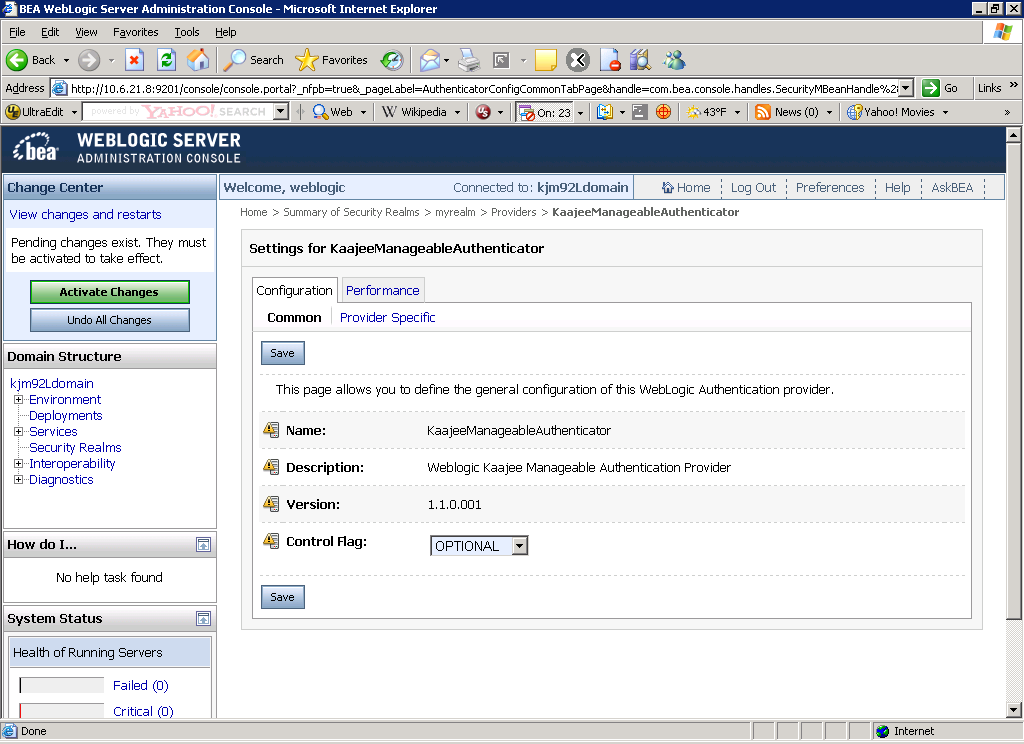 Select and Edit the Default AuthenticatorThis takes you back to the Authentication page on the Providers tab, as shown below:Home > Summary of Security Realms > myrealm > Providers > KaajeeManageableAuthenticator > Providers Select and edit the DefaultAuthenticator Authentication Provider, Figure 4-32.Figure 4-32.  WebLogic 10.3.6 and higher Server Administration ConsoleSelect and edit the default Authenticator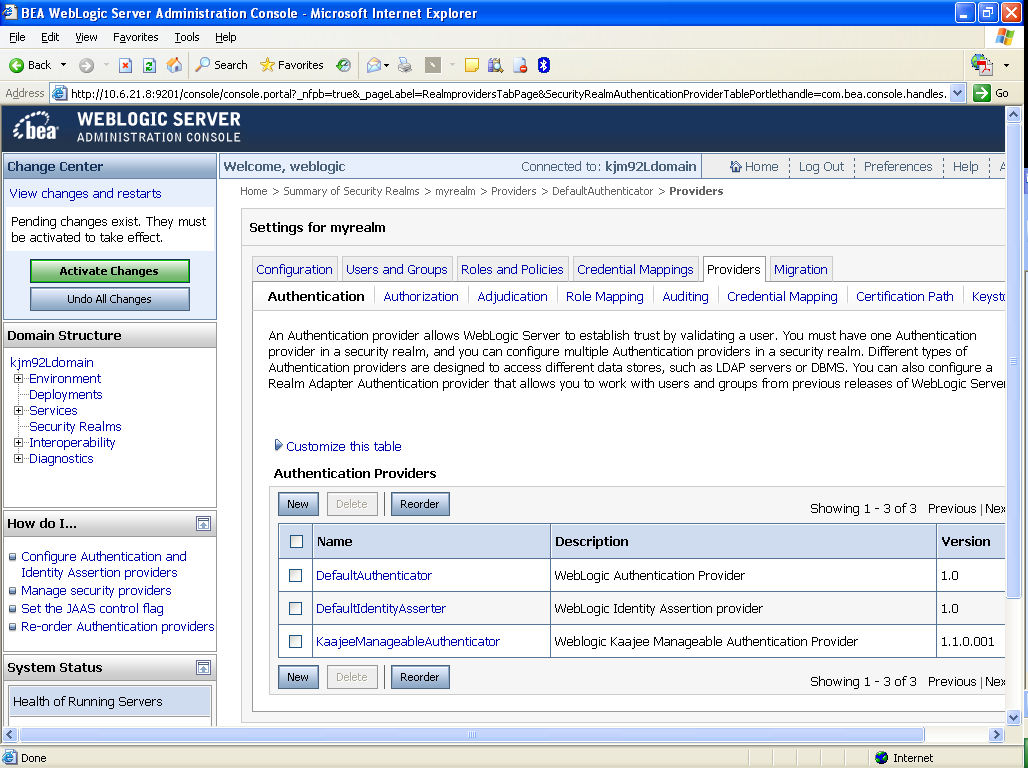 Change the Control Flag from REQUIRED to SUFFICIENTHome > Summary of Security Realms > myrealm > Providers > DefaultAuthenticator Use the dropdown box next to the Control Flag field to change the setting to SUFFICIENT, Figure 4-33.Figure 4-33. WebLogic 10.3.6 and higher Server Administration ConsoleChange the Control Flag from REQUIRED to SUFFICIENT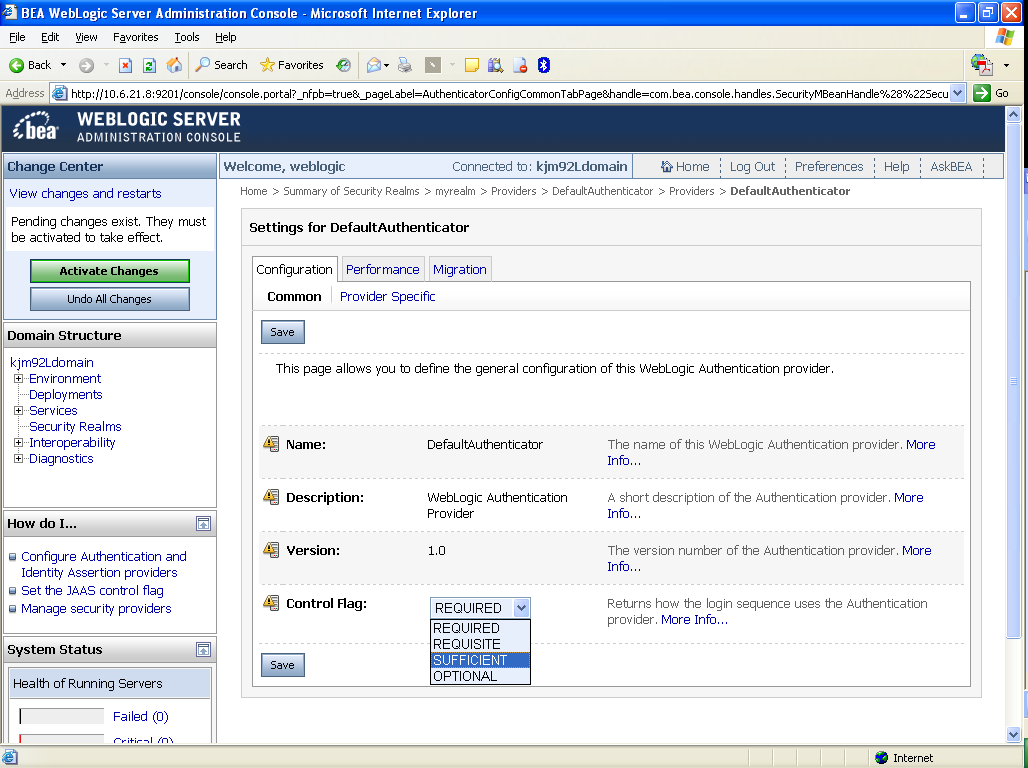 Activate ChangesActivate the changes to the domain configuration by pressing Activate Changes. You should get a confirmation change that the activation was successful.Note: If you receive the following error messages when you try to activate the new SSPI provider:An error occurred during activation of changes, please see the log for details. [Management:141191]The prepare phase of the configuration update failed with an exception:[Management:141245]Schema Validation Error in config/config.xml see log for details. Schema validation can be disabled by starting the server with the command line option: -Dweblogic.configuration.schemaValidationEnabled=falseAdd the following argument to the admin server's setDomainEnv script, and to the managed servers' "Arguments" server startup setting:-Dweblogic.configuration.schemaValidationEnabled=false(Do this in the same locations you are already setting the -Dweblogic.alternateTypesDirectory argument.)Stop the WebLogic Application ServerStop the WebLogic Application Server using the WebLogic console software (i.e., WebLogic Server 10.3.6 and higher Console Login).Reboot/Restart the WebLogic Application ServerReboot/Restart the WebLogic Application Server so all changes to the database, tables, and etc. take effect.Verify all Changes Have Taken PlaceUse the WebLogic console software (i.e., WebLogic Server 10.3.6 and higher Console Login) to navigate to the following locations:Home > Summary of Security Realms > myrealm > Users and Groups (Users tab)Home > Summary of Security Realms > myrealm > Users and Groups (Groups tab)Configure  13.0 (or higher) JDBC Connections with the WebLogic Server (required)To configure the Standard Data Services (SDS) tables for a J2EE DataSource, please refer to the "Configuring for a J2EE DataSource" topic in the   Installation Guide.Ensure the Existence of, or Create, a KAAJEE User with Administrative Privileges (required)For KAAJEE to execute correctly, the files web.xml and weblogic.xml has content that declares that KAAJEE will run with the needed privileges.Check that your WebLogic server already has a user named “KAAJEE” and is part of the Administrators group, or it is part of the Admin global security role.  If there is such a user, your installation of the KAAJEE enable web application will execute properly.  WebLogic Security Realm:If you need to create a new user in WebLogic, ensure that 1.	It is named KAAJEE2.	It is assigned to the Administrators groupActive Directory Authentication Provider:If your WebLogic domain has integrated an Active Directory authentication provider, and you will be creating the user in Active Directory, ensure that 1.	It is named KAAJEE2.	The user is part of a group that can be mapped in the WebLogic security realm to the Global Security Role named Admin.The following shows the contents of the web.xml and weblogic.xml files as it pertains to the KAAJEE user.web.xml:This file has a <run-as> tag, which causes it to run with the necessary administrative privileges.  In addition, a corresponding security-role tag is defined.  See the sample in Figure 4-34.Figure 4-34. Sample excerpt from a web.xml file—Using the run-as and security-role tags<servlet>	<servlet-name>LoginController</servlet-name>	<servlet-class>		gov.va.med.authentication.kernel.servlet.LoginController	</servlet-class>       <run-as>         <role-name>adminuserrole</role-name>       </run-as></servlet><security-role>  <role-name>adminuserrole</role-name></security-role>weblogic.xml:This file has a <run-as> tag, which causes it to run as an administrative user whose username is “KAAJEE.”  In addition, a corresponding security-role tag is defined.  See the sample in Figure 4-37.  Figure 4-35. Sample excerpt from a weblogic.xml file—Using the run-as-role-assignment tag<run-as-role-assignment>  <role-name>adminuserrole</role-name>  <run-as-principal-name>KAAJEE</run-as-principal-name></run-as-role-assignment>Edit the KAAJEE Configuration File (required)Locate the kaajeeConfig.xml File (required)The EMC, or Application Server Administrator, must first locate the kaajeeConfig.xml file in the Web application ear or standalone war file, as follows:Exploded Ear FilesNavigate to the -INF directory in the application's exploded ear/war file—Locate the KAAJEE configuration file (i.e. kaajeeConfig.xml)Ear Files1.	Unzip the application's ear file—Explode the artifact.2.	For any war file that implements KAAJEE authentication inside the ear file, unzip the war file.3.	Navigate to the -INF directory—Locate the KAAJEE configuration file (i.e. kaajeeConfig.xml)Standalone War Files1.	Unzip the application's war file that implements KAAJEE authentication.2.	Navigate to the -INF directory—Locate the KAAJEE configuration file (i.e. kaajeeConfig.xml)The following is a sample excerpt of the kaajeeConfig.xml file as distributed with KAAJEE 1.1.0.007:Figure 4.5-1. Sample Station Number excerpt of the kaajeeConfig.xml file<?xml version="1.0" encoding="UTF-8"?><kaajee-config xmlns:xsi="http://www.w3.org/2001/XMLSchema-instance" xsi:noNamespaceSchemaLocation="kaajeeConfig.xsd">  <!-- host application name, used for login page display and logging -->  <host-application-name>KAAJEE Sample</host-application-name>  <!-- put each station number for KAAJEE login here -->  <login-station-numbers>    <station-number>###</station-number>    <station-number>###9XX</station-number>    <station-number>###9XX</station-number>    <station-number>###XX</station-number>    <station-number>###XX</station-number>    <station-number>###</station-number>    <station-number>###9XX</station-number>    <station-number>###9XX</station-number>    <station-number>###XX</station-number>    <station-number>###XX</station-number>  </login-station-numbers>...</kaajee-config>Edit the Station Number List in the kaajeeConfig.xml File (required)Use a text editor (e.g., Microsoft Notepad) or other xml editing software to open and edit the kaajeeConfig.xml file. The <station-number> tags control the Station Number list displayed to the end-user in KAAJEE's login Web page Institution drop-down list. In Figure 4.5-1, we represent the application-specific Station Numbers as placeholders displayed in bold typeface beginning with "###".In the kaajeeConfig.xml file, you must replace these placeholder Station Number values with the appropriate valid values for the user to log into for your Web-based application. You can specify both division-level and facility-level Station Numbers, as appropriate for your application. To be valid, the values entered must be recognized by Standard Data Services ().Redeploy and Test the Web Application with the Updated kaajeeConfig.xml File (required)Use WebLogic to redeploy the Web application ear or standalone war file with the updated kaajeeConfig.xml file on all appropriate application servers. Test the redeployed application.Exploded Ear FilesLeave application as an exploded ear file.Packaged Ear Files1.	Zip any unzipped war files that implements KAAJEE authentication into a war, replacing the old war file.2.	Zip up the application ear file.Standalone War FilesZip any unzipped war files into a war, replacing the old war file.(Linux/Windows) Configure log4j for All J2EE-based Application Log Entries (required)In order to provide a unified logger and consolidate all log/error entries into one file, all J2EE-based application-specific loggers must be added to the same log4j configuration file, which should be the active log4j configuration file for the server. After locating the active log4j configuration file used on the server you are configuring (e.g., mylog4j.xml file), add in the KAAJEE (and Fat-client Kernel Authentication and Authorization, or FatKAAT) loggers to that file.To locate the active log4j configuration file, look for the"-Dlog4j.configuration=" argument in the startup script file (i.e., setDomainEnv.sh/.cmd). The "-Dlog4j.configuration=" should be set to the absolute location of the configuration file (e.g., c:/mydirectory/mylog4j.xml). If no such argument is present, look for a file named "log4j.xml" in a folder on the server classpath.You must configure log4j for the first time, if all three of the following conditions exist:The "-Dlog4j.configuration=" argument does not exist in the WebLogic JVM startup script files.The "log4j.xml" file does not exist in the classpath.There is no pre-existing log4j configuration file in the folder placed on the classpath of the WebLogic Application Server containing the configuration files for all HealtheVet-VistA J2EE applications (e.g., <HEV CONFIGURATION FOLDER>).For first time log4j configuration procedures, please refer to the "log4j Configuration File" topic in the VistALink Installation Guide (1.6). Also, sample log4j configuration files are included with the VistALink 1.6 software distribution.Once the log4j file is initially configured, you need to configure the file specifically for KAAJEE log entries as outlined below.Configure Application for log4jFollow the Log4J instructions (http://jakarta.apache.org/log4j/docs/) to configure your application for Log4J.Edit the File Name and Location for All Log EntriesEdit the "verboseDailyRollingFileAppender" <appender name> tag in the active log4j configuration file (e.g., mylog4j.xml file). The "File" <param name> tag should point to the common file name and location where all J2EE-based application daily log entries for that domain will be recorded, as shown below:Figure 4-37. Sample excerpt of the mylog4j.xml file—Editing common log file name and location (Windows)  <appender name="verboseDailyRollingFileAppender" class="org.apache.log4j.DailyRollingFileAppender">    <param name="File" value="C:/AllAppData/bea/user_projects/domains/AllAppDomain/log/AllApp.log"/>    <param name="DatePattern" value="'.'yyyy-MM-dd"/>    <layout class="org.apache.log4j.PatternLayout">          <param name="ConversionPattern" value="%-4r %d{8601} [%t] %-5p %C:%M:%L - %m%n"/>    </layout>  </appender>In this example (Figure 4-37), the following common log file name and location is indicated:C:/AllAppData/bea/user_projects/domains/AllAppDomain/log/AllApp.logThe application server administrator should point to the same log file established for that domain on the application server where all J2EE-based applications are logging their entries.Add KAAJEE-specific Logger TagsAdd the following four KAAJEE-specific logger tags to the active log4j configuration file (e.g., mylog4j.xml file) on the application server:gov.va.med.authentication.kernelgov.va.med.authentication.kernel.cactusGenerally, the log level should be set as follows:Integrating KAAJEE—Set log level to DEBUG.Normal Operation Mode—Set log level to ERROR.The following figure shows the detailed logger tag information that must be added to the active log4j configuration file (e.g., mylog4j.xml file) for KAAJEE:Figure 4-3. Sample excerpt of the mylog4j.xml file—Adding KAAJEE logger information...  <logger name="gov.va.med.authentication.kernel" additivity="false" >        <level value="debug" />       <appender-ref ref="verboseDailyRollingFileAppender"/>  </logger>  <logger name="gov.va.med.authentication.kernel.cactus" additivity="false" >        <level value="debug" />       <appender-ref ref="verboseDailyRollingFileAppender"/>  </logger>...Upon completing the installation of KAAJEE-related software on the VistA M Server and WebLogic Application Server, you are now ready to develop/run HealtheVet-VistA Web-based applications that use KAAJEE.This page is left blank intentionally. Appendix A: Installation Back-Out or Roll-Back ProcedureKAAJEE 1.1 comprises both a Java and an M component, similar to KAAJEE 1.0.  VistA M Server The M component in KAAJE 1.1 (Patch XU*8*504) includes a new routine but doesn’t change any of the existing KAAJEE 1.0 routines.  You can use the Kernel Installation and Distribution System (KIDS) option Backup a Transport Global [XPD BACKUP] to remove this routine.If the installation fails, the recommended actions are as follows: Review the install logs.Determine and address the cause of install failure.Re-run the installation.Optionally delete the following KAAJEE 1.1 components:Routine:XUSKAAJ1Options:XUS KAAJEE PROXY LOGONXUS KAAJEE WEB LOGONRemote Procedure Calls (RPCs):XUS KAAJEE GET CCOW TOKENXUS KAAJEE GET USER VIA PROXY Security Key:XUKAAJEE_SAMPLEApplication Proxy:  KAAJEE,PROXYJ2EE Application Server The Java component in KAAJEE 1.1 is not a stand-alone Web application. It is an embedded set of Java components and a Java library to be embedded within a consuming Web application.  Therefore, there is no back-out/roll-back procedure specific to KAAJEE 1.1.  Each consuming application would have to devise their own back-out/roll-back procedure.This page is left blank intentionally.DateDescriptionAuthor(s)07/2020Updated software and documentation with TRM and Fortify compliance items.Software Version: 1.2.0.005Security Service Provider Interface (SSPI) Version: 1.2.0.005Kernel Patches: XU*8.0*694 and XU*8.0*696Health Product Support (HPS)REDACTED03/2011Software and documentation for KAAJEE 1.1.0.007 and KAAJEE Security Service Provider Interface (SSPI) 1.1.0.002, referencing VistALink 1.6 and WebLogic 10.3.6 and higher.Software Version: 1.1.0.007Security Service Provider Interface (SSPI) Version: 1.1.0.002Kernel Patch: XU*8.0*504Product Development Services Security Program HWSC development team.Bay Pines, FL Office of Information Field Office (OIFO):REDACTEDOakland, CA OIFO:REDACTED05/2006Initial software and documentation for KAAJEE 1.0.0.019 and KAAJEE Security Service Provider Interface (SSPI) 1.0.0.010, referencing VistALink 1.5 and WebLogic 8.1.Software Version: 1.0.0.019Security Service Provider Interface (SSPI) Version: 1.0.0.010 NOTE: For a description of the current KAAJEE software version numbering scheme, please review the readme.txt file distributed with the KAAJEE software.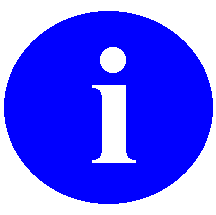 In the future, the Development Technology Advisory Committee (DTAC) will be the authoritative source for determining future version numbering schemes for all HealtheVet-VistA software file and folder names.ISS KAAJEE Development TeamREDACTEDWhere necessary, separate steps for the following two supported operating systems are provided:Linux (i.e., Red Hat Enterprise ES 6.0 or higher)WindowsSymbolDescriptionNOTE/: Used to inform the reader of general information including references to additional reading material.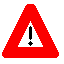 CAUTION or DISCLAIMER: Used to inform the reader to take special notice of critical information.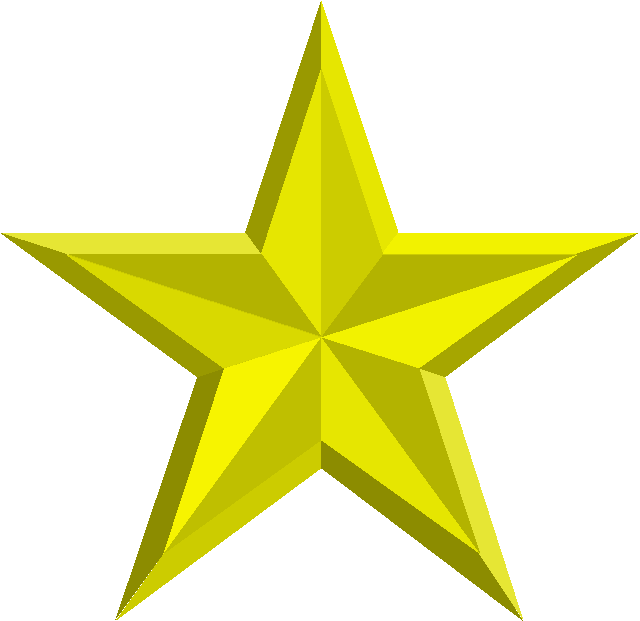 UPGRADES/FIRST-TIME INSTALLATION: Used to denote Upgrade or First-time installation instructions only.Skip forward to the referenced step or procedure that is indicated.Instructions that only apply to the Linux operating systems (i.e., Red Hat Enterprise ES 3.0 or higher) are set off and indicated with this Linux "Tux" penguin icon.Instructions that only apply to Microsoft Windows operating systems (i.e., Microsoft Windows 2000 or XP) are set off and indicated with this stylized "Windows" icon.NOTE: Callout boxes refer to labels or descriptions usually enclosed within a box, which point to specific areas of a displayed image.: For more information on VistALink, please refer to the Application Modernization Foundations Web site located at the following Web address:REDACTEDDISCLAIMER: The appearance of any external hyperlink references in this manual does not constitute endorsement by the Department of Veterans Affairs (VA) of this Web site or the information, products, or services contained therein. The VA does not exercise any editorial control over the information you may find at these locations. Such links are provided and are consistent with the stated purpose of this VA Intranet Service.NOTE: Please refer to "Table 1-1. Application server minimum software/network tools/documentation required for KAAJEE" for confirmation of all KAAJEE and related software and documentation files.: For the KAAJEE software preview/test release, all distribution files are available at the following Web address:http://vista.med.va.gov/kernel/kaajee/download_9-10.aspFIRST-Time INSTALLATION: First-time installation-specific instructions or information that can be skipped will be found here.UPGRADES: Upgrade-specific instructions or information will be found here.NOTE: The information in this topic is directed at the systems management personnel responsible for maintaining the application servers.Minimum Software/Configuration/
DocumentationVersion and DescriptionOperating System SoftwareOne of the following operating systems:Linux (i.e., Red Hat Enterprise ES 3.0 or higher)Microsoft Windows XP or 2000Application Server SoftwareWebLogic Versions 10.3 and higher application servers. SoftwareKAAJEE SSPI  1.2.0.xxx : Installation and configuration instructions are included in the Chapter 3, "J2EE Application Server Installation Instructions," in this manual.VistALink SoftwareVersion 1.6VistA Kernel SoftwarePatch XU*8*504KAAJEE_1_2_RELEASENOTES.PDFRelease Notes describes the changes to KAAJEE 1.1 to include new features and enhancements.KAAJEE_1_2_INSTALLGUIDE.PDFInstallation Guide.KAAJEE_1_2_DEPLOYGUIDE.PDFDeployment Guide outlines the details of KAAJEE-related software and gives guidelines on how the software is used within HealtheVet-Veterans Health Information Systems and Technology Architecture (VistA). It contains the User Manual, Programmer Manual, and Technical Manual information for KAAJEE.kaajee_security_provider_1.2.0.xxx.zipSecurity Provider Interface () Software. The KAAJEE  software download Zip file for installation on the application server.kaajee_security_provider_1.2.0.xxx.zip.MD5Security Service Provider Interface () Software Checksum. The MD5 checksum value for the KAAJEE  software download Zip file. NOTE: Instructions for the VistA M Server installation can also be found in the description for Kernel Patch XU*8*504, located in the Patch Module on FORUM.NOTE: For information on the minimum software tools and files that are required to install the KAAJEE software, see the section titled "Application Server Environment Requirements" in this documentation.NOTE: You should now be on the Settings for KaajeeManageableAuthenticator page.NOTE: If this is a first-time install, you will not see users populated in the Oracle tables or in the WebLogic console.NOTE: To configure the SDS tables for a J2EE DataSource, please refer to the "Configuring for a J2EE DataSource" topic in the SDS API Installation Guide.NOTE: For additional information on the VistA M server installation of the KAAJEE software, see the description for Kernel Patch XU*8*504 located in the Patch Module on FORUM.NOTE: For information on the minimum software tools and files required to install the KAAJEE software in its entirety (i.e., covering the Java 2 Enterprise Edition [J2EE] and VistA M installations), see the section titled "Application Server Environment Requirements" in this documentation.Minimum Software/ConfigurationDescriptionOperating System SoftwareInterSystems CachéFully Patched M AccountsYou should have both a development Test account and a Production account for KAAJEE software.The account(s) must contain the fully patched versions of the following software:Kernel 8.0Kernel Toolkit 7.3RPC Broker 1.1VA FileMan 22.2VistALink 1.6VistALink SoftwareVersion 1.6.1 (also listed above)VistA Kernel SoftwarePatch XU*8*504KAAJEE_1_2_RELEASENOTES.PDFRelease Notes describes the changes to KAAJEE 1.2 to include new features and enhancements.KAAJEE_1_2_INSTALLGUIDE.PDFInstallation Guide describes in detail the installation procedures for KAAJEE.KAAJEE_1_2_DEPLOYGUIDE.PDFDeployment Guide outlines the details of KAAJEE-related software and gives guidelines on how the software is used within HealtheVet-Veterans Health Information Systems and Technology Architecture (VistA). It contains the User Manual, Programmer Manual, and Technical Manual information for KAAJEE.: For the KAAJEE software release, all distribution files, unless otherwise noted, are available for download from the Enterprise VistA Support (EVS) anonymous directories:REDACTEDThis method transmits the files from the first available FTP server.NOTE: The validation of the VistA institution occurs before the actual login to the VistA M Server, but after the user selects the Login button on the KAAJEE Web login page. The selected institution is checked against the  13.0 (or higher) tables for an entry and a VistA Provider. Also, KAAJEE checks that an entry exists in the KAAJEE configuration file.: For more information on the <login-station-numbers> tag and/or the kaajeeConfig.xml file, please refer to the "Edit the KAAJEE Configuration File (required)" topic in the "J2EE Application Server Installation Instructions," chapter in this manual.: For more information on the XUMF IMF ADD EDIT option as well as the ASSOCIATIONS Multiple and PARENT OF ASSOCIATION fields data requirements, please refer to the Institution File Redesign (IFR) supplemental documentation located on the VDL at the following Web address:http://www.va.gov/vdl/application.asp?appID=9Make sure that the Kernel, Kernel Toolkit, RPC Broker, VA FileMan, and VistALink software is fully patched. Patches must be installed in their published sequence.: For more information on these patches, please refer to the Patch Module on FORUM.Congratulations! You have now completed the installation of KAAJEE-related software on the VistA M Server.NOTE: Unless otherwise noted, all instructions apply to both the Linux (i.e., Red Hat Enterprise ES 13.0 or higher) and Microsoft Windows platforms.: For application server platform requirements, please refer to the "Application Server Environment Requirements" topic in the "Pre-Installation Instructions" chapter in this manual.Directory <Alias> PlaceholderDescription (and Document Default Directories)<BEA_HOME>The directory where you installed the WebLogic Servers 10.3.6 and 10.x software and where all the common programs used by all BEA software are stored. For the examples in this document, the default home directory is: Linux: /usr/local/BEA92Windows: C:\AlsPlace\bea<JAVA_HOME>The directory where you installed the Java developer software. For the examples in this document, the default home directory is:Linux: /usr/local/BEA92/jdk150_04Windows: C:\AlsPlace\bea\jdk150_04<DOMAIN_NAME>The name of your WebLogic domain. For the examples in this document, the directory is:Linux: kjm92LdomainWindows: kjm92domain<USER_DOMAIN_HOME>The directory where your user domain is located. For the examples in this document, the directory is:Linux: /usr/local/BEA92/user_projects/domains/
kjm92LdomainWindows:c:\ALsPlace\bea\user_projects\domains\kjm92domain<_STAGING_FOLDER>This is the staging directory where your KAAJEE  zip distribution file is located.<MANAGED_SERVER_NAME>The name(s) of the Managed Server(s). For the examples in this document, the name is:Linux: kjm92L_ManagedSvr1Windows: kjm92_ManagedSvr1<HEV CONFIGURATION FOLDER>This is the folder placed on the classpath of WebLogic Application Servers, containing the configuration files for all HealtheVet-VistA J2EE applications.UPGRADES: Skip this step if you have already created a server domain on the WebLogic Application Server (e.g., with the installation of VistALink on the WebLogic Server).BEGIN: Linux InstructionsNOTE: If you are using a secure character-based terminal emulator, proceed to Step #2 that follows.If you are using an X-Windows terminal server, follow the instructions as shown in Step #4.1.5, "(Windows: Admin Server) Create a New WebLogic Configuration," that follows.END: Linux InstructionsLinux users, skip to 4.2.BEGIN: Microsoft Windows InstructionsNOTE: Follow the WebLogic Configuration Wizard Prompts.NOTE: The procedures/examples that follow will use Sun Java SDK-specific references.NOTE: Creating the new domain is outlined in the next step in the sequence as follows.END: Microsoft Windows InstructionsFIRST-TIME INSTALLATIONS: Skip this step and proceed to Step #4.2.2, "Deploy  Software," if you have never deployed KAAJEE SSPIs on the WebLogic Application Server.UPGRADES: You must perform this step if you have previously deployed KAAJEE SSPIs on the WebLogic Application Server and will be installing a newer version of the KAAJEE SSPIs.NOTE: Before starting, users should shut down all Managed Servers running on the WebLogic Application Server. Shutting down the server ensures that the domain server will refresh its configuration values, etc. upon startup and that the new configuration changes take effect.BEGIN: Linux InstructionsEND: Linux InstructionsLinux users, skip to 4.2.1.6.BEGIN: Microsoft Windows InstructionsEND: Microsoft Windows InstructionsUPGRADES: Skip this step if you have already created an  staging area on the WebLogic Application Server.Folder/StructureDescription..\kaajee_security_providerThis folder is the KAAJEE  <root> level. This folder contains the following files:build.xml—KAAJEE  Ant build script.readme.txt—KAAJEE  documentation (manual), which includes an introduction, change history, any special installation instructions, and any known issues/limitations.wlKaajeeSecurityProviders-1.2.0.005.jar—The KAAJEE  software deployment jar file.wlKaajeeSecurityProviders-1.2.0.005.jar.MD5—The MD5 checksum value for the KAAJEE  software deployment jar file...\common_pool_jarsThis folder contains the following files:commons-collections4-4.1.jarcommons-dbcp2-2.3.0.jarcommons-pool2-2.5.0.jarcommons-logging-1.2.jar..\propsThis properties folder contains the following files:KaajeeDatabase.propertiesKaajeeManageableAuthenticator.xml..\sqlThis folder contains the SQL scripts for the following databases:CacheTables.sqlOracleTables.sql..\srcThis folder contains the KAAJEE  Java source code (i.e., the application server software).BEGIN: Linux InstructionsEND: Linux InstructionsLinux users, skip to 4.2.2.4.BEGIN: Microsoft Windows InstructionsEND: Microsoft Windows InstructionsShut down the WebLogic Admin and Managed Servers. Shutting down the servers ensures that the domain servers will refresh their configuration values, etc. upon startup and that the new configuration changes take effect.BEGIN: Linux InstructionsNOTE: In the examples that follow, some of the directory paths are represented by their <Alias>, as described in Table 4-1. You can copy and paste these examples for your own use but must substitute the <Alias> placeholder with the directory information specific to your workstation.NOTE: Only the sections of setDomainEnv.sh script pertinent to demarcating file updates are displayed below.NOTE: For more information on the KaajeeDatabase.properties file, please refer to the "Edit the KaajeeDatabase.properties File in the Props Directory" topic in this chapter.NOTE: KAAJEE allows users to locate the file(s) pointed to by the propertiesdir and sspidir as follows:Co-located together in the same directory—Only one classpath is required.Located in separate directories—Two separate classpaths are required.For these examples, the propertiesdir and sspidir classpaths are listed separately because they are located in separate directories.END: Linux InstructionsLinux users, skip to 4.2.2.4.3.BEGIN: Microsoft Windows InstructionsNOTE: In the examples that follow, some of the directory paths are represented by their <Alias>, as described in Table 4-1. You can copy and paste these examples for your own use but must substitute the <Alias> placeholder with the directory information specific to your workstation.NOTE: Only the sections of setDomainEnv.cmd script pertinent to demarcating file updates are displayed below.NOTE: For more information on the KaajeeDatabase.properties file, please refer to the "Edit the KaajeeDatabase.properties File in the Props Directory" topic in this chapter.NOTE: KAAJEE allows users to locate the file(s) pointed to by the propertiesdir and sspidir as follows:Co-located together in the same directory—Only one classpath is required.Located in separate directories—Two separate classpaths are required.For these examples, the propertiesdir and sspidir classpaths are listed separately because they are located in separate directories.END: Microsoft Windows InstructionsWindows users, skip to 4.2.2.4.4.BEGIN: Linux InstructionsNOTE: In the examples that follow, some of the directory paths are represented by their <Alias>, as described in Table 4-1. You can copy and paste these examples for your own use but must substitute the <Alias> placeholder with the directory information specific to your workstation.

Users must repeat the following procedures for each Managed Server.NOTE: For more information on the KaajeeDatabase.properties file, please refer to the "Edit the KaajeeDatabase.properties File in the Props Directory" topic in this chapter.NOTE: KAAJEE allows users to locate the file(s) pointed to by the propertiesdir and sspidir as follows:Co-located together in the same directory—Only one classpath is required.Located in separate directories—Two separate classpaths are required.For these examples, the propertiesdir and sspidir classpaths are listed separately because they are located in separate directories.NOTE: Other VistALink- and WebLogic-specific classpaths will also be displayed in this field.NOTE: Other VistALink- and WebLogic-specific classpaths will also be displayed in this field.END: Linux InstructionsLinux users, skip to 4.2.2.4.5.BEGIN: Microsoft Windows InstructionsNOTE: In the examples that follow, some of the directory paths are represented by their <Alias>, as described in Table 4-1. You can copy and paste these examples for your own use but must substitute the <Alias> placeholder with the directory information specific to your workstation.

You must repeat the following procedures for each Managed Server.NOTE: For more information on the KaajeeDatabase.properties file, please refer to the "Edit the KaajeeDatabase.properties File in the Props Directory" topic in this chapter.NOTE: KAAJEE allows users to locate the file(s) pointed to by the propertiesdir and sspidir as follows:Co-located together in the same directory—Only one classpath is required.Located in separate directories—Two separate classpaths are required.For these examples, the propertiesdir and sspidir classpaths are listed separately because they are located in separate directories.NOTE: Other VistALink- and WebLogic-specific classpaths will also be displayed in this field.NOTE: Other VistALink- and WebLogic-specific classpaths will also be displayed in this field.END: Microsoft Windows InstructionsUPGRADES: Skip this step if the DBA has already created the KAAJEE schema and  tables on the Oracle database, unless it is specifically noted that changes are required in the KAAJEE software release e-mail or Web site.: For detailed step-by-step instructions on how to create a database on Oracle, please refer to the appropriate Oracle documentation.KAAJEE  Table NameDescriptionPRINCIPALSThis table has users and group data and is stored in an Oracle 9i database.GROUPMEMBERSThis table has users and group mappings and is stored in an Oracle 9i database.NOTE: We recommend that you create the KAAJEE  database tables in the same schema created in the previous step.Oracle database users, skip to 4.2.2.4.7.UPGRADES: Skip this step if the DBA has already created the KAAJEE schema and  tables on the Caché database, unless it is specifically noted that changes are required in the KAAJEE software release e-mail or Web site.: For detailed step-by-step instructions on how to create a database on Caché, please refer to the appropriate Caché documentation.: For more information about Caché schemas, please refer to the "Caché Tables and Schemas" section located at the following Web address:REDACTEDKAAJEE  Table NameDescriptionPRINCIPALSThis table has users and group data and is stored in a Caché database.GROUPMEMBERSThis table has users and group mappings and is stored in a Caché database.NOTE: We recommend that you create the KAAJEE  database tables in the same schema created in the previous step.: For more information about running scripts in Caché, please refer to the "Running SQL Scripts  JSA3.doc" document under the "Caché SQL" section located at the following Web address:REDACTEDNOTE: KAAJEE requires that you use an "application-level" database user to access the KAAJEE tables in the database. Preferably, this application-level user is the same as the one you use for your own application's database operations.: For more information on the KAAJEE schema, please refer to Step #4.2.2.4.5 or #4.2.2.4.6 in this manual.NOTE: If this is a first-time install, you will not see users populated in the Oracle tables or in the WebLogic console.UPGRADES: Skip this step if you have already configured the  tables, unless it is specifically noted that changes are required in the KAAJEE software release e-mail or Web site.: The   Installation Guide is included in the  software distribution ZIP files, which are available for download at the following Web address:REDACTEDREF: See the KAAJEE Deployment Guide for the contents of the web.xml and weblogic.xml files and additional details.Important! The “KAAJEE” user or alternate must exist in the WebLogic Application server and have system administration privileges.NOTE: For every login Station Number you enter here, KAAJEE uses this as the Station Number parameter it passes to VistALink's Institution Mapping to retrieve a JNDI connector name for VistALink; therefore, every login station number should have a mapping configured in VistALink's Institution Mapping.: For more information on the kaajeeConfig.xml file, please refer to Chapter 6, "KAAJEE Configuration File," in the KAAJEE Deployment Guide.UPGRADES: Skip this step if you have already configured log4j and added the KAAJEE-specific logger information to the active log4j configuration file on the application server, unless it is specifically noted that changes are required in the KAAJEE software release e-mail or Web site.: For more information on VistALink, please refer to the Application Modernization Foundations Web site located at the following Web address:REDACTED: For more information on log4j guidelines, please refer to the Application Structure & Integration Services (ASIS) Log4j Guidelines for HealtheVet-VistA Applications document available at the following Web address:http://vista.med.va.gov/vistaarch/healthevet/Documents/Log4j%20Guidance%201.0.docNOTE: Figure 4-3 shows the detailed logger tag information that must be added to the active log4j configuration file (e.g., mylog4j.xml file) for KAAJEE.NOTE: The log level value in this sample log4j.xml configuration file is currently set to "debug" mode for KAAJEE-related logger entries. To set those logger entries to normal operations you would change "debug" to "error."Congratulations! You have now completed the installation and configuration of KAAJEE-related software on the WebLogic Application Server.